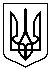 НАЦІОНАЛЬНА КОМІСІЯ, ЩО ЗДІЙСНЮЄ ДЕРЖАВНЕ РЕГУЛЮВАННЯ У СФЕРАХ ЕНЕРГЕТИКИ ТА КОМУНАЛЬНИХ ПОСЛУГТЕНДЕРНА ДОКУМЕНТАЦІЯ з урахуванням порядку та умов здійснення публічних закупівель,                            відповідно до особливостей затверджених постановою Кабінету Міністрів України              від «12» жовтня 2022 р. №1178щодо проведення процедури відкритих торгів на закупівлюДК 021:2015:50310000-1: Технічне обслуговування і ремонт офісної техніки (послуги з технічного обслуговування та ремонту офісної техніки)

Київ2023 рікДодаток 1 Тендерної документаціїФорма «Тендерна пропозиція» подається у вигляді, наведеному нижче, на фірмовому бланку (у разі його наявності). Учасник не повинен відступати від даної форми. Ціна (у тому числі ціна за одиницю товару) має бути округлена до двох десяткових знаків після коми. ТЕНДЕРНА ПРОПОЗИЦІЯМи, ______________ (назва учасника) надаємо свою тендерну пропозицію для участі у відкритих торгах на закупівлю код ДК 021:2015:50310000-1: Технічне обслуговування і ремонт офісної техніки (послуги з технічного обслуговування та ремонту офісної техніки) відповідно до вимог тендерної документації.Вивчивши тендерну документацію і технічні вимоги, на виконання зазначеного вище, ми, уповноважені на підписання Договору, маємо можливість та погоджуємося виконати вимоги Замовника та Договору на умовах, зазначених у цій пропозиції за наступною ціною:Загальна вартість тендерної пропозиції становить _________________       ______ грн __коп.  з ПДВ*, без ПДВ __________________________грн___коп., в т.ч. ПДВ* ________________грн___коп.* У разі якщо Учасник не є платником ПДВ, або предмет закупівлі не обкладається ПДВ, або оподатковується за нульовою ставкою, такі пропозиції надаються без врахування ПДВ1. Ми погоджуємося дотримуватися своєї пропозиції протягом 90 днів із дати кінцевого строку подання тендерних пропозицій.2. Ми погоджуємося з умовами, що ви можете відхилити нашу чи всі тендерні пропозиції згідно з умовами тендерної документації  та розуміємо, що Ви не обмежені у прийнятті будь-якої іншої пропозиції з більш вигідними для Вас умовами.3. Якщо наша пропозиція буде визначена найбільш економічно вигідною, ми зобов’язуємося підписати договір із замовником не раніше ніж через 5 днів з дати оприлюднення на веб-порталі Уповноваженого органу повідомлення про намір укласти договір про закупівлю, але не пізніше ніж через 15 днів з дня прийняття рішення про намір укласти договір про закупівлю (у випадку обґрунтованої необхідності строк для укладання договору може бути продовжений до 60 днів).___________________	___________________	________________________посада Уповноваженої особи		підпис та печатка (за наявності)	ініціали та прізвище Уповноваженої особиДодаток 2Тендерної документації Інформація та документами, що підтверджують відповідність учасника кваліфікаційним критеріям та іншим вимогам замовникаРозділ І. Перелік документів, що надаються для підтвердження відповідності кваліфікаційним критеріям Замовник встановлює наступний кваліфікаційний критерій:Розділ ІІ. Інші вимогиУчасник у складі тендерної пропозиції надає:1. Довідку в довільній формі,  яка містить відомості про учасника: а) реквізити (місцезнаходження, телефон); б) керівництво (посада, прізвище, ім’я, по батькові); в) інформація про реквізити банківського рахунку;г) ПІБ контактної особи, номер телефону контактної особи учасника;д) податковий статус.2. Витяг/виписка з Єдиного державного реєстру юридичних осіб, фізичних осіб-підприємців та громадських формувань (далі – ЄДР), що містить актуальну інформацію про кінцевих бенефіціарних власників АБО витяг Опендатабот АБО довідку в довільній формі, яка містить інформацію про засновника та кінцевого бенефіціарного власника учасника, зокрема: назва юридичної особи, що є засновником учасника, її місцезнаходження та країна реєстрації; прізвище, ім’я по-батькові засновника та/або кінцевого бенефіціарного власника, адреса його місця проживання та громадянство. Зазначена довідка надається лише учасниками юридичними особами та лише в період, коли Єдиний державний реєстр юридичних осіб, фізичних осіб – підприємців та громадських формувань, не функціонує. Інформація про кінцевого бенефіціарного власника зазначається в довідці лише учасниками – юридичними особами, які повинні мати таку інформацію в Єдиному державному реєстрі юридичних осіб, фізичних осіб – підприємців та громадських формувань у відповідності до пункту 9 частини 2 статті 9 Закону України «Про державну реєстрацію юридичних осіб, фізичних осіб - підприємців та громадських формувань». 	У разі, якщо учасником закупівлі є громадяни російської федерації/республіка білорусь /юридичні особи, створені та зареєстровані відповідно до законодавства України, кінцевим бенефіціарним власником, членом або учасником (акціонером), що має частку в статутному капіталі 10 і більше відсотків, якої є громадянин російської федерації/республіка білорусь, то такий учасник додатково надає належним чином завірену копію посвідки про тимчасове чи постійне місце проживання на території України такого громадянина російської федерації/республіка білорусь, видану у відповідності до Закону України «Про Єдиний державний демографічний реєстр та документи, що підтверджують громадянство України, посвідчують особу чи її спеціальний статус. 3. Паспорт учасника (для фізичних осіб, у тому числі фізичних осіб-підприємців).4. Облікова картка фізичної особи – платника податків (для фізичних осіб, у тому числі фізичних осіб-підприємців).5. У разі якщо тендерна пропозиція подається об’єднанням учасників, до неї обов’язково включається документ про створення такого об’єднання.6. Документи, що підтверджують повноваження щодо підпису документів тендерної пропозиції учасника (виписка з протоколу (рішення) засновника/ів (протокол (рішення) засновника/ів), наказ про призначення (у разі підписання керівником); довіреність, доручення (у разі підписання іншою уповноваженою особою Учасника); або інший документ, що підтверджує повноваження посадової особи учасника на підписання тендерної пропозиції).  Повноваження учасника – фізичної особи підприємця підтверджуються паспортом.7. Документи, що підтверджують повноваження на укладення договору про закупівлю (протокол зборів засновників підприємства, наказ про призначення керівника,  та/або довіреність або інший документ). Повноваження учасника – фізичної особи підприємця підтверджуються паспортом.Розділ ІІІ. Підтвердження відповідності учасника вимогам, визначеним у пункті 44 Особливостей.Учасник процедури закупівлі підтверджує відсутність підстав, визначених пунктом 44 Особливостей (крім абзацу чотирнадцятого цього пункту), шляхом самостійного декларування відсутності таких підстав в електронній системі закупівель під час подання тендерної пропозиції.Замовник не вимагає від учасника процедури закупівлі під час подання тендерної пропозиції в електронній системі закупівель будь-яких документів, що підтверджують відсутність підстав, визначених у пункті 44 Особливостей (крім абзацу чотирнадцятого цього пункту), крім самостійного декларування відсутності таких підстав учасником процедури закупівлі відповідно до абзацу шістнадцятого цього пункту. Якщо відповідні поля для декларування відсутності підстав для відмови в участі у процедурі закупівлі не реалізовані в електронній системі закупівель, учасник у складі тендерної пропозиції надає довідки (довідку) у довільній формі та/або довідку відповідно до форми, що окремо передбачена у Розділі ІІІ Додатку 2 до цієї тендерної документації (Форма №1 щодо відсутності підстав для відмови в участі у процедурі закупівлі). Якщо учасником процедури закупівлі є  об’єднанням учасників – надається документ (довідку) у довільній формі та/або довідку відповідно до форми, що окремо передбачена у Розділі ІІІ Додатку 2 до цієї тендерної документації (Форма №1 щодо відсутності підстав для відмови в участі у процедурі закупівлі) стосовно кожного з учасників об’єднання, які входять до його складу з урахуванням їх резиденства. У разі коли учасник процедури закупівлі має намір залучити інших суб'єктів господарювання як субпідрядників/співвиконавців в обсязі не менш як 20 відсотків вартості договору про закупівлю у разі закупівлі робіт або послуг для підтвердження його відповідності кваліфікаційним критеріям відповідно до частини третьої статті 16 Закону (у разі застосування таких критеріїв до учасника процедури закупівлі), замовник перевіряє таких суб'єктів господарювання на відсутність підстав, визначених цим пунктом.Форма №1Уповноваженій особі НКРЕКПДовідка про відсутність підстав для відмови в участі у процедурі закупівліМи, /найменування Учасника/ (далі - Учасник), цією довідкою засвідчуємо про відсутність підстав для відмови в участі у процедурі закупівлі, передбачених пунктом 44 Постанови Кабінету Міністрів України від 12 жовтня 2022 р. № 1178 «Про затвердження особливостей здійснення публічних закупівель товарів, робіт і послуг для замовників, передбачених Законом України “Про публічні закупівлі”, на період дії правового режиму воєнного стану в Україні та протягом 90 днів з дня його припинення або скасування».	Додаток 3Тендерної документаціїІнформація про необхідні технічні, якісні та кількісні характеристики предмета закупівліДК 021:2015:50310000-1: Технічне обслуговування і ремонт офісної техніки (послуги з технічного обслуговування та ремонту офісної техніки)Розділ І. Загальні вимоги до предмета закупівлі Предмет закупівлі: ДК 021:2015:50310000-1: Технічне обслуговування і ремонт офісної техніки (послуги з технічного обслуговування та ремонту офісної техніки).Місце надання Послуг: м. Київ, вул. Сім’ї Бродських, 19.Строк надання Послуг: з моменту підписання Договору до 31.12.2023 року.У вартість Послуг повинна входити вартість усіх трудовитрат, погоджень, зборів, мит, витратних матеріалів, запасних частин, комплектуючих, необхідних для надання Послуг, а також транспортних витрат по доставленні персоналу Виконавця та обладнання до місць надання Послуг, а також перевезення (за необхідності) оргтехніки Замовника до місця ремонту та повернення її Замовнику.Витратні матеріали (тонери, фотоциліндри очищувальні та дозуючі леза, вали магнітні та первинного заряду, чіпи для картриджів та інші основні комплектуючі), які використовуватимуться при наданні послуг, повинні бути новими, не перебувати під забороною відчуження, арештом, не бути предметом застави, а також не бути предметом будь-якого іншого обтяження чи обмеження, передбаченого чинним в Україні законодавством, щодо походження товарів з країн, стосовно яких діє Закон України «Про санкції» від 14.08.2014 № 1644-VII та тимчасово окупованих територій. На підтвердження зазначеного учасник у складі своєї тендерної пропозиції повинен надати:сертифікат(и) походження товарів на витратні матеріали (тонери, фотоциліндри, очищувальні та дозуючі леза, вали магнітні та первинного заряду, чіпи для картриджів та інші основні комплектуючі), які будуть використані для надання послуг, виданий(і) уповноваженою установою виробнику зазначених витратних матеріалів, відповідно до законодавства країни походження;копію(ї) висновку(ів) державної санітарно-епідеміологічної експертизи на витратні матеріали відповідно до наданого(их) сертифікату(ів) походження товарів на витратні матеріали, які засвідчують, що витратні матеріали, які використані для надання послуг, є безпечними для оточуючого персоналу та застосування за призначенням, дійсний(і) на момент розкриття пропозицій.Учасник у складі пропозиції повинен надати наступні документи:Гарантійний лист за підписом Учасника про те, що:- гарантійні обов’язки на запропоновані витратні матеріали та запчастини становлять не менше 12 місяців,- картриджі будуть окремо упаковуватись у герметичні світлонепроникні пакети та мати індивідуальне маркування.Копії сертифікатів системи контролю якості ISO 9001:2015 та системи екологічного менеджменту ISO 14001:2015 на відповідність вимогам ДСТУ EN ISO/IEC 17021-1:2017 (ISO/IEC 17021-1:2015), виданих органом з сертифікації систем менеджменту, який офіційно акредитований Національним агентством з акредитації України, дійсних на момент розкриття пропозицій. Документи, які підтверджують можливість утилізації відпрацьованих витратних матеріалів та запчастин, що використовуються Учасником, чинних (дійсних) на момент подання пропозиції:копію договору на утилізацією відпрацьованих витратних матеріалів та запчастин з компанією, яка має відповідну ліцензію на поводження з відходами (збирання, зберігання, оброблення, утилізацію, знешкодження);копію сертифікату такої компанії про наявність впровадженої системи управління якістю ISO 9001:2015 та системи екологічного управління ISO 14001:2015;копію атестата виробництва з додатком, виданого такій компанії органом сертифікації щодо утилізації техніки (відходів).Документи, які підтверджують радіаційну безпеку витратних матеріалів, що використовуються Учасником, чинних (дійсних) на момент подання пропозиції:копію протоколу про проведення випробувань та визначення радіологічних показників безпеки на тонер, яким буде проводитися заправка картриджів Замовника, що виданий органом з оцінки відповідності (сертифікації), на радіаційну безпеку;документ, що підтверджує акредитацію органу з оцінки відповідності (сертифікації).Розділ ІІ. Технічні вимоги до предмета закупівліСпецифікація технічного обслуговування та ремонту офісної техніки:____________________*Якщо Виконавець не є платником ПДВ або предмет закупівлі не обкладається ПДВ, то ціна зазначається без ПДВ.Специфікація заправки картриджів:Посада, прізвище, ініціали, підпис уповноваженої особи підприємства/фізичної особи, завірені печаткою                     _______________(___________)						         м.п. (за наявності)____________________*Якщо Виконавець не є платником ПДВ або предмет закупівлі не обкладається ПДВ, то ціна зазначається без ПДВ.Додаток 4Тендерної документаціїДокументи, що надає переможець процедури закупівліПереможець процедури закупівлі у строк, що не перевищує чотири дні з дати оприлюднення в електронній системі закупівель повідомлення про намір укласти договір про закупівлю, повинен надати замовнику шляхом оприлюднення в електронній системі закупівель документи, що підтверджують відсутність підстав, зазначених у підпунктах 3, 5, 6 і 12 та в абзаці чотирнадцятому пункту 44 Особливостей. Документи, що підтверджують відсутність підстав, визначених пунктами 3, 5, 6, і 12 та в абзаці чотирнадцятому пункту 44 Особливостей а саме:Замовник зобов’язаний відхилити тендерну пропозицію переможця процедури закупівлі в разі, якщо той не надав у спосіб, зазначений в тендерній документації, документи, що підтверджують відсутність підстав, визначених пунктом 44 Особливостей.2. Переможець торгів у строк, що не перевищує чотири дні з дати оприлюднення на веб-порталі Уповноваженого органу повідомлення про намір укласти договір, повинен надати тендерну пропозицію приведену у відповідність до показників за результатами проведеного аукціону. Ціна за результатами аукціону (у тому числі ціна за одиницю товару) має бути округлена до двох десяткових знаків після коми.Учасник може не завантажувати вищезазначений документ у разі, якщо остаточна та первинна пропозиції, зафіксовані електронною системою закупівель, співпадають.Додаток 5Тендерної документації Проект договоруДоговір № _______      					        про наданих послугм. Київ	від «__» ____ 2023 року_______________________________________________ в особі _________________, який діє на підставі ____________________________, (надалі – Виконавець), з однієї сторони, та	Національна комісія, що здійснює державне регулювання у сферах енергетики та комунальних послуг, в особі керівника апарату Кострикіна Олега Валерійовича, який діє на підставі Закону України «Про Національну комісію, що здійснює державне регулювання у сферах енергетики та комунальних послуг» та наказу НКРЕКП від 02.04.2020 № 69-к «Про призначення Кострикіна О.В.», (надалі – Замовник), з другої сторони, (у подальшому разом іменуються Сторони, а кожна окремо – Сторона), уклали цей договір (надалі – Договір) про таке:Предмет ДоговоруВ порядку та на умовах, визначених Договором, Виконавець зобов’язується надати, а Замовник прийняти та оплатити послуги з технічного обслуговування та ремонту офісної техніки (надалі - Послуги), визначені в специфікаціях, що є додатками і невід’ємними частинами Договору. Код відповідно до національного класифікатора України «Єдиний закупівельний словник» ДК 021:2015 50310000-1 «Технічне обслуговування і ремонт офісної техніки».Послуги надаються з використанням матеріалів та обладнання Виконавця.Порядок надання ПослугПерелік Послуг за Договором визначено в додатках до цього Договору.Послуги надаються Виконавцем за адресою: м. Київ, вул. Сім'ї Бродських, 19.Надання Послуг Виконавцем підтверджується актом наданих Послуг.Після завершення надання Послуг Виконавець передає Замовнику на оплату акт наданих Послуг, підписаний Виконавцем. Замовник протягом 5 (п’яти) робочих днів, з дня отримання від Виконавця акту наданих Послуг, повинен підписати його або направити Виконавцю письмову мотивовану відмову від підписання із зазначенням переліку недоліків та строків їх усунення.Виконавець не має права в односторонньому порядку вносити зміни до переліку Послуг, визначених в додатках до Договору.Порядок розрахунківЦіна цього Договору становить: _______________________ (сума прописом) з ПДВ, _________________ (сума прописом) без ПДВ, ___________________ (сума прописом) ПДВ. Оплата за надані Послуги здійснюється на підставі підписаного Сторонами акту наданих Послуг протягом 7 (семи) робочих днів після підписання відповідного акту наданих Послуг шляхом безготівково перерахування коштів на розрахунковий рахунок Виконавця.У випадках, визначених законодавством, ціна Договору може бути зменшена за взаємною згодою Сторін.Якість послугЯкість послуг повинна відповідати стандартам, технічним умовам, санітарним, гігієнічним, технічним та іншим нормам, встановленим законодавством для такого виду послуг.Виконавець гарантує якість наданих Послуг відповідно до встановлених законодавством норм. У випадку, якщо при прийманні Послуг буде виявлено неналежність якісних показників, Замовник має право відмовитися від приймання Послуг цілком або частково, про що зазначається в акті  наданих Послуг.Права та обов’язки СторінВиконавець зобов’язаний: Своєчасно надавати Послуги відповідної якості та у визначені Договором терміни; Призначити особу, відповідальну за виконання зобов’язань за Договором;У разі виявлення під час приймання наданих Послуг недоліків або помилок усувати їх власними силами за свій рахунок;Підготувати та надати Замовнику акт наданих Послуг;Надати Послуги за Договором за допомогою кваліфікованих фахівців;Надавати Замовнику консультаційну допомогу в процесі надання Послуг;Своєчасно письмово попереджати Замовника про наявність незалежних від Виконавця обставин, що загрожують строкам та якості надання Послуг за Договором.Виконавець має право:Отримувати від Замовника інформацію, необхідну для надання Послуг за Договором;Отримати за надані Послуги оплату в розмірах і строки, що передбачені Договором.Замовник зобов’язаний:Проводити приймання наданих Послуг згідно з умовами Договору.У строки та у розмірах, визначених Договором, здійснити оплату наданих Послуг;Своєчасно забезпечувати інформацією, необхідною для надання Послуг за Договором;Призначити особу, відповідальну за приймання результатів наданих Послуг.Замовник має право:Контролювати надання Послуг згідно умов Договору;Вимагати надання Послуг у строки та на умовах, встановлених Договором;У разі виявлення недоліків у результатах наданих Послуг не підписувати акт наданих Послуг та вимагати від Виконавця усунення таких недоліків за рахунок останнього у строк, встановлений Замовником.В односторонньому порядку розірвати Договір.Відповідальність СторінУ разі невиконання або неналежного виконання своїх зобов’язань за Договором Сторони несуть відповідальність, передбачену законодавством та Договором.У разі неякісного надання Послуг за Договором Виконавець усуває недоліки за свій рахунок.У разі не проведення органами казначейства платежів на рахунках Замовника, відсутності фінансового ресурсу Єдиного казначейського рахунку, передбачені цим Договором та законодавством України штрафні санкції за прострочення розрахунків за Договором до Замовника у цей період не застосовуються.Обставини непереборної силиСторони звільняються від відповідальності за невиконання або неналежне виконання зобов’язань за Договором якщо доведуть, що належне виконання виявилося неможливим внаслідок обставин непереборної сили.Обставинами непереборної сили (форс-мажорними обставинами) є надзвичайні та невідворотні обставини, які об'єктивно впливають на виконання зобов'язань, передбачених умовами договору, обов'язків за законодавчими і іншими нормативними актами, дію яких неможливо було передбачити та дія яких унеможливлює їх виконання протягом певного періоду часу, визначені частиною другою статті 141 Закону України  «Про торгово-промислові палати в Україні».Сторона, що не може виконувати зобов’язання за Договором унаслідок дії обставин непереборної  сили, повинна протягом 3 робочих днів з моменту їх виникнення повідомити про це іншу Сторону у письмовій формі.Сторони домовилися, що у випадку виникнення обставин непереборної сили, незалежних від волі Сторін Договору, виконання зобов’язань за цим Договором на час дії цих обставин призупиняється.Доказом виникнення обставин непереборної сили та строку їх дії є відповідні документи, які видаються Торгово-промисловою палатою України або іншим уповноваженим органом у порядку, визначеному законодавством України.Після припинення дії обставин непереборної сили виконання своїх зобов’язань Сторонами за цим Договором поновлюється.У разі, коли строк дії обставин непереборної сили продовжується більше ніж 30 днів, кожна із Сторін в установленому порядку має право розірвати Договір.Вирішення спорів У випадку виникнення спорів або розбіжностей Сторони зобов’язуються вирішувати їх шляхом взаємних переговорів та консультацій. У разі недосягнення Сторонами згоди спори (розбіжності) вирішуються у судовому порядку згідно законодавства.Строк дії Договору Договір набирає чинності з дати підписання і діє до 31 грудня 2023 року, але в будь- якому випадку до повного виконання Сторонами своїх зобов’язань. Закінчення строку дії Договору не звільняє Сторони від відповідальності за його порушення, яке мало місце під час дії Договору.Порядок внесення змін та інші умови ДоговоруДоговір укладено у двох оригінальних примірниках українською мовою, які мають однакову юридичну силу, один примірник - Замовнику, один примірник - Виконавцю.Договір укладається відповідно до Цивільного кодексу України та Господарського кодексів України з урахуванням положень статті 41 Закону України «Про публічні закупівлі» (крім частин третьої – п’ятої, сьомої та восьмої цієї статті) та постанови КМУ від 12 жовтня 2022 року № 1178.Істотні умови Договору про закупівлю не можуть змінюватися після його підписання до виконання зобов’язань Сторонами у повному обсязі, крім випадків:- зменшення обсягів закупівлі, зокрема з урахуванням фактичного обсягу видатків Замовника. Сторони можуть внести зміни до договору у разі зменшення обсягів закупівлі, зокрема з урахуванням фактичного обсягу видатків Замовника, а також у випадку зменшення обсягу споживчої потреби. В такому випадку ціна договору зменшується в залежності від зміни таких обсягів;- покращення якості предмета закупівлі, за умови що таке покращення не призведе до збільшення суми, визначеної в договорі про закупівлю. Сторони можуть внести зміни до договору у випадку покращення якості предмета договору за умови, що така зміна не призведе до зміни предмета договору та відповідає тендерній документації в частині встановлення вимог та функціональних характеристик до предмета закупівлі і є покращенням його якості;- продовження строку дії договору про закупівлю та/або строку виконання зобов’язань щодо передачі товару, виконання робіт, надання послуг у разі виникнення документально підтверджених об’єктивних обставин, що спричинили таке продовження, у тому числі обставин непереборної сили, затримки фінансування витрат Замовника, за умови, що такі зміни не призведуть до збільшення суми, визначеної в договорі про закупівлю;- погодження зміни ціни в договорі про закупівлю в бік зменшення (без зміни кількості (обсягу) та якості товарів, робіт і послуг). Сторони договору про закупівлю можуть внести зміни до договору у разі узгодженої зміни ціни в бік зменшення без зміни кількості (обсягу) та якості послуг. Сума договору про закупівлю зменшується пропорційно узгодженому зменшенню ціни;- зміни ціни в договорі про закупівлю у зв’язку з зміною ставок податків і зборів та/або зміною умов щодо надання пільг з оподаткування – пропорційно до зміни таких ставок та/або пільг з оподаткування, а також у зв’язку з зміною системи оподаткування пропорційно до зміни податкового навантаження внаслідок зміни системи оподаткування. Сторони можуть внести зміни до договору у зв’язку зі зміною ставок податків і зборів та/або зміною умов щодо надання пільг з оподаткування – пропорційно до зміни таких ставок та/або пільг з оподаткування, а також у зв’язку з зміною системи оподаткування пропорційно до зміни податкового навантаження внаслідок зміни системи оподаткування. Зміна ціни може відбуватися як в бік збільшення, так і в бік зменшення, сума договору може змінюватися в залежності від таких змін без зміни обсягу закупівлі. Підтвердженням можливості внесення таких змін будуть чинні (введені в дію) нормативно-правові акти; - зміни умов у зв’язку із застосуванням положень частини шостої статті 41 Закону України «Про публічні закупівлі».Всі зміни і доповнення до Договору вносяться шляхом укладення додаткової угоди, яка є невід’ємною частиною Договору.Дія Договору може бути продовжена на строк, достатній для проведення закупівлі на початку наступного року в обсязі, що не перевищує 20 відсотків суми, визначеної в Договорі, якщо видатки на досягнення цієї цілі затверджено в установленому порядку.Сторона-ініціатор внесення змін до Договору надсилає у порядку, передбаченому нормами чинного законодавства України іншій Стороні зміни (проект додаткової угоди) до Договору. Сторона, яка одержала зміни до Договору, має право протягом 10 (десяти) календарних днів у разі згоди оформити такі зміни. У разі якщо Сторони не досягли згоди з умовами змін до Договору, або неотримання відповіді на запропоновані зміни в установлений строк, така додаткова угода до Договору вважається неукладеною.Замовник має право в односторонньому порядку розірвати Договір шляхом направлення Виконавцю письмового повідомлення про розірвання Договору. Договір вважається розірваним на двадцятий день з дати відправлення Виконавцю письмового повідомлення про розірвання Договору, на поштову адресу зазначену у Договорі.Усі правовідносини, що виникають з Договору або пов’язані із ним, у тому числі пов’язані із дійсністю, укладанням, виконанням, зміною та припиненням Договору, тлумаченням його умов, визначенням наслідків недійсності або порушення Договору, регламентуються умовами Договору та відповідними нормами законодавства України, а також застосовними до таких правовідносин звичаями ділового обороту на підставі принципів добросовісності, розумності та справедливості.Договір може бути достроково розірваний за згодою Сторін та в інших випадках, передбачених законодавством України або Договором.Сторони несуть повну відповідальність за достовірність вказаних ними у цьому Договорі свого місцезнаходження та інших реквізитів і зобов’язуються письмово повідомити іншу Сторону (шляхом направлення рекомендованого листа з описом) про їх зміну не пізніше 7 (семи) календарних днів після настання таких змін, а у разі неповідомлення несуть ризик настання пов’язаних із цим несприятливих наслідків.Невід’ємною частиною Договору є:Додаток 1: Специфікація технічного обслуговування та ремонту офісної техніки.Додаток 2: Специфікація заправки картриджів.Місцезнаходження та реквізити СторінДодаток 2до Договору № _____від «___» __________ 2023Специфікація заправки картриджів
____________________*Якщо Виконавець не є платником ПДВ або предмет закупівлі не обкладається ПДВ, то ціна Договору зазначається без ПДВ.Додаток 1до Договору № _______від «___» ________ 2023 Специфікація технічного обслуговування та ремонту офісної техніки__________________*Якщо Виконавець не є платником ПДВ або предмет закупівлі не обкладається ПДВ, то ціна Договору зазначається без ПДВ.Додаток 6Тендерної документаціїУповноваженій особі НКРЕКПЛист-згода з проектом договору       (Назва учасника)  _____, як учасник відкритих торгів на закупівлю ознайомились з проектом договору, який наведений в Додатку 5 Тендерної документації, та гарантуємо свої зобов’язання за ним.___________________	___________________		________________________посада Уповноваженої особи		підпис та печатка (за наявності)		ініціали та прізвище Уповноваженої особиЗАТВЕРДЖЕНОРішенням уповноваженої особиНаціональної комісії, що здійснює державнерегулювання у сферах енергетики та комунальнихпослуг від 28.04.2023 року № 14 Уповноважена особа_________Г.В. ТарасюкРозділ I. Загальні положенняРозділ I. Загальні положенняРозділ I. Загальні положення1.Терміни, які вживаються в тендерній документаціїДокументацію розроблено відповідно до вимог Закону України «Про публічні закупівлі» (далі — Закон) та Постанови Кабінету Міністрів України від 12 жовтня 2022 р. № 1178 «Про затвердження особливостей здійснення публічних закупівель товарів, робіт і послуг для замовників, передбачених Законом України “Про публічні закупівлі”, на період дії правового режиму воєнного стану в Україні та протягом 90 днів з дня його припинення або скасування» (далі — Особливості). Терміни, які використовуються в цій документації, вживаються у значенні, наведеному в Законі та Особливостях.2.Інформація про замовника торгів2.1повне найменування Національна комісія, що здійснює державне регулювання у сферах енергетики та комунальних послуг (далі – замовник)2.2місцезнаходження вул. Сім’ї Бродських, . Київ, 03057, Україна2.3посадова особа замовника, уповноважена здійснювати зв'язок з учасниками - з технічних питань – Коваль Олексій Олексійович, заступник начальника відділу програмного забезпечення Управління інформаційних технологій; тел. (044) 204-70-79, e-mail: okoval@nerc.gov.ua - з організаційних питань – Тарасюк Галина Володимирівна, головний спеціаліст відділу публічних закупівель Управління з фінансово-економічних питань, бухгалтерського обліку та звітності; тел. (044) 204-48-77, e-mail: tarasyukg@nerc.gov.ua3.Процедура закупівліВідкриті торги з особливостями4.Інформація про предмет закупівлі 4.1назва предмета закупівліДК 021:2015:50310000-1: Технічне обслуговування і ремонт офісної техніки (послуги з технічного обслуговування та ремонту офісної техніки)4.2опис окремої частини (частин) предмета закупівлі (лота), щодо якої можуть бути подані тендерні пропозиціїЗакупівля здійснюється щодо предмету закупівлі в цілому4.3місце, кількість, обсяг поставки товарів (надання послуг, виконання робіт)Місце надання послуг,: - м. Київ, вул. Сім’ї Бродських (Смоленська), 19 обсяг надання послуг – 1 послуга4.4строк поставки товарів (надання послуг, виконання робіт)до 31.12.20235.Недискримінація учасниківУчасники (резиденти та нерезиденти) всіх форм власності та організаційно-правових форм беруть участь у процедурах закупівель на рівних умовах.6.Інформація про валюту, у якій повинно бути розраховано та зазначено ціну тендерної пропозиції Валютою тендерної пропозиції є національна валюта України - гривня.Ціна тендерної пропозиції повинна бути визначена з урахуванням усіх податків, зборів, обов’язкових платежів (з ПДВ, (без ПДВ - якщо учасник не є платником ПДВ або предмет закупівлі не обкладається ПДВ або оподатковується за нульовою ставкою).НЕ приймається до розгляду тендерна пропозиції, ціна якої є вищою, ніж очікувана вартість предмета закупівлі, визначена в оголошенні про проведення цих відкритих торгів.7.Інформація про мову (мови), якою (якими) повинні готуватися тендерні пропозиції Документи, що мають відношення до тендерної пропозиції, і готуються безпосередньо учасником, складаються українською мовою крім  тих випадків, коли використання букв та символів української мови призводить до їх спотворення (зокрема, але не виключно, адреси мережі Інтернет, адреси електронної пошти, торговельної марки (знака для товарів та послуг), загальноприйняті міжнародні терміни).У разі надання учасником будь-яких документів (оригіналів чи їх копій) іноземною мовою, виданих іншими установами і підприємствами, такі документи повинні мати автентичний переклад українською мовою. Відповідальність за якість та достовірність перекладу несе учасник. Визначальним є текст, викладений українською мовою.Найменування, що пропонується до постачання може бути зазначене українською або англійською мовами.Найменування торгових марок, комерційні найменування, оригінальні патентовані назви, а також найменування юридичних осіб – нерезидентів України можуть виконуватися у тендерній пропозиції мовою оригіналу латиницею або кирилицею. Замовник не зобов’язаний розглядати документи, які не передбачені вимогами тендерної документації та додатками до неї та які учасник додатково надає на власний розсуд, у тому числі якщо такі документи надані іноземною мовою без перекладу. У випадку надання учасником на підтвердження однієї вимоги кількох документів, викладених різними мовами та за умови, що хоча б один з наданих документів відповідає встановленій вимозі, в тому числі щодо мови, замовник не розглядає інший(і) документ(и), що учасник надав додатково на підтвердження цієї вимоги, навіть якщо інший документ наданий іноземною мовою без перекладу).Розділ II. Порядок унесення змін та надання роз'яснень до тендерної документаціїРозділ II. Порядок унесення змін та надання роз'яснень до тендерної документаціїРозділ II. Порядок унесення змін та надання роз'яснень до тендерної документації1.Процедура надання роз'яснень щодо тендерної документаціїФізична/юридична особа має право не пізніше ніж за три дні до закінчення строку подання тендерної пропозиції звернутися через електронну систему закупівель до замовника за роз’ясненнями щодо тендерної документації та/або звернутися до замовника з вимогою щодо усунення порушення під час проведення тендеру. Усі звернення за роз’ясненнями та звернення щодо усунення порушення автоматично оприлюднюються в електронній системі закупівель без ідентифікації особи, яка звернулася до замовника. Замовник повинен протягом трьох днів з дати їх оприлюднення надати роз’яснення на звернення шляхом оприлюднення його в електронній системі закупівель.У разі несвоєчасного надання замовником роз’яснень щодо змісту тендерної документації електронна система закупівель автоматично зупиняє перебіг відкритих торгів.Для поновлення перебігу відкритих торгів замовник повинен розмістити роз’яснення щодо змісту тендерної документації в електронній системі закупівель з одночасним продовженням строку подання тендерних пропозицій не менш як на чотири дні.2.Внесення змін до тендерної документаціїЗамовник має право з власної ініціативи або у разі усунення порушень вимог законодавства у сфері публічних закупівель, викладених у висновку органу державного фінансового контролю відповідно до статті 8 Закону, або за результатами звернень, або на підставі рішення органу оскарження внести зміни до тендерної документації. У разі внесення змін до тендерної документації строк для подання тендерних пропозицій продовжується замовником в електронній системі закупівель таким чином, щоб з моменту внесення змін до тендерної документації до закінчення кінцевого строку подання тендерних пропозицій залишалося не менше чотирьох днів.Зміни, що вносяться замовником до тендерної документації, розміщуються та відображаються в електронній системі закупівель у вигляді нової редакції тендерної документації додатково до початкової редакції тендерної документації. Замовник разом із змінами до тендерної документації в окремому документі оприлюднює перелік змін, що вносяться. Зміни до тендерної документації у машинозчитувальному форматі розміщуються в електронній системі закупівель протягом одного дня з дати прийняття рішення про їх внесення.Розділ III. Інструкція з підготовки тендерної пропозиціїРозділ III. Інструкція з підготовки тендерної пропозиції1Зміст тендерної пропозиції і спосіб подання тендерної пропозиціїТендерні пропозиції подаються відповідно до порядку, визначеного статтею 26 Закону, крім положень частин четвертої, шостої та сьомої статті 26 Закону. Тендерна пропозиція подається в електронному вигляді через електронну систему закупівель шляхом заповнення електронних форм з окремими полями, де зазначається інформація про ціну, інші критерії оцінки (у разі їх встановлення замовником), шляхом завантаження в окремому файлі/файлах необхідних документів у сканованому вигляді у форматі «pdf» чи у формі електронного документа з дотримання вимог частини 3 статті 12 Закону, що вимагаються замовником у тендерній документації, а саме:- заповнену учасником форму «Тендерна пропозиція» згідно Додатку 1 до цієї тендерної документації;- інформацію та документи, що підтверджують відповідність учасника кваліфікаційним критеріям та іншим вимогам замовника згідно Додатку 2 до цієї тендерної документації;- інформацію про необхідні технічні, якісні та кількісні характеристики предмета закупівлі, відповідно до Додатку 3 до цієї тендерної документації;- лист-згоду з проектом договору, який наведений у Додатку 5 до цієї тендерної документації (форма листа-згоди наведена у Додатку 6 до цієї документації); - документами, що підтверджують повноваження посадової особи або представника учасника процедури закупівлі щодо підпису документів тендерної пропозиції; - іншими документами передбаченими вимогами цієї тендерної документації.Факт подання тендерної пропозиції учасником - фізичною особою, у тому числі фізичною особою-підприємцем, яка є суб’єктом персональних даних, вважається безумовною згодою (добровільним волевиявленням) суб’єкта персональних даних щодо обробки її персональних даних у зв’язку з участю в процедурі закупівлі, відповідно до абз. 4 ст. 2 Закону України «Про захист персональних даних» від 01.06.2010 № 2297-VI. В усіх інших випадках, факт подання тендерної пропозиції учасником – юридичною особою, що є розпорядником персональних даних, вважається підтвердженням наявності у неї права на обробку персональних даних, а також надання такого права замовнику - НКРЕКП, як одержувачу зазначених персональних даних від імені суб’єкта (власника). Таким чином, відповідальність за неправомірну передачу замовнику - НКРЕКП персональних даних, а також їх обробку, несе виключно учасник процедури закупівлі, що подав тендерну пропозицію.Якщо документи, які вимагаються замовником відповідно до вимог цієї тендерної документації у складі тендерної пропозиції, не передбачені чинним законодавством України (або законодавством іншої країни, в якій зареєстрований учасник - нерезидент) для учасника, то вони не подаються останніми, але замість них подається письмове пояснення (з посиланням на відповідні норми законодавства) про причини неподання документів у складі тендерної пропозиції.Документи, що вимагаються цією тендерною документацією учасник повинен розмістити (завантажити) в електронній системі закупівель до кінцевого строку подання тендерних пропозицій. Документи учасника мають бути відкриті для загального доступу та не містити паролів. Тендерна пропозиція повинна бути завантажена з накладанням електронного підпису (КЕП/УЕП).   Вимога щодо засвідчення того чи іншого документу тендерної пропозиції власноручним підписом учасника/уповноваженої не застосовується до документів (матеріалів та інформації), що подаються у складі тендерної пропозиції, якщо такі документи (матеріали та інформація) надані учасником у формі електронного документа через електронну систему закупівель із накладанням електронного підпису (КЕП/УЕП), відповідно до вимог Закону України «Про електронні довірчі послуги» (матеріал чи інформацію).Документи, що складаються учасником у довільній формі, надаються на фірмовому бланку учасника (за наявності) з обов’язковим реєстраційним номером та датою не раніше дати публікації оголошення, містити підпис із зазначенням посади, прізвища, ініціалів уповноваженої особи Учасника.У разі надання довідок у вигляді роздрукованого електронного документу, такі довідки повинні містити обов’язкові атрибути (QR-код, № документа, запиту тощо) за допомогою яких можна перевірити автентичність цих документів.Кожен учасник має право подати тільки одну тендерну пропозицію.У разі якщо тендерна пропозиція подається об'єднанням учасників, до неї обов'язково включається документ про створення такого об'єднання.2.Забезпечення тендерної пропозиціїЗабезпечення тендерної пропозиції не вимагається.3.Умови повернення чи неповернення забезпечення тендерної пропозиціїЗабезпечення тендерної пропозиції не вимагається.4.Строк дії тендерної пропозиції, протягом якого тендерні пропозиції вважаються дійснимиТендерні пропозиції вважаються дійсними протягом 90 днів із дати кінцевого строку подання тендерних пропозицій цей строк у разі необхідності може бути продовжений.До закінчення зазначеного строку замовник має право вимагати від учасників процедури закупівлі продовження строку дії тендерних пропозицій. Учасник процедури закупівлі має право:відхилити таку вимогу, не втрачаючи при цьому наданого ним забезпечення тендерної пропозиції;погодитися з вимогою та продовжити строк дії поданої ним тендерної пропозиції і наданого забезпечення тендерної пропозиції.У разі необхідності учасник процедури закупівлі має право з власної ініціативи продовжити строк дії своєї тендерної пропозиції, повідомивши про це замовникові через електронну систему закупівель.5.Кваліфікаційні критерії відповідно до статті 16 Закону, підстави, встановлені пунктом 44 Особливостей, та інформація про спосіб підтвердження відповідності учасників установленим критеріям і вимогам згідно із законодавствомПри визначенні кваліфікаційних критеріїв у тендерній документації замовник керується переліком кваліфікаційних критеріїв, зазначених у статті 16 Закону (з урахуванням Особливостей).Перелік документів, які вимагаються замовником для підтвердження відповідності пропозиції учасника кваліфікаційним критеріям окремо передбачений у Розділі І Додатку 2 до цієї тендерної документації.Інформація про відсутність підстав, визначених пунктом 44 Особливостей, надається учасниками шляхом самостійного декларування відсутності таких підстав.Документи, що надає переможець викладені в Додатку 4 до цієї  тендерної документації.У разі участі об’єднання учасників підтвердження відповідності кваліфікаційним критеріям здійснюється з урахуванням узагальнених об’єднаних показників кожного учасника такого об’єднання на підставі наданої об’єднанням інформації.Замовник не вимагає документального підтвердження публічної інформації, що оприлюднена у формі відкритих даних згідно із Законом України "Про доступ до публічної інформації" та/або міститься у відкритих публічних електронних реєстрах, доступ до яких є вільним, або публічної інформації, що є доступною в електронній системі закупівель, крім випадків, коли доступ до такої інформації є обмеженим на момент оприлюднення оголошення про проведення відкритих торгів.6.Інформація про необхідні технічні, якісні та кількісні характеристики предмета закупівлі, у тому числі відповідна технічна специфікація (у разі потреби - плани, креслення, малюнки чи опис предмета закупівлі)Інформація про необхідні технічні, якісні та кількісні характеристики предмета закупівлі у тому числі відповідна технічна специфікація та документи, які учасник повинен надати для підтвердження відповідності тендерної пропозиції технічним, якісним, кількісним та іншим вимогам предмета закупівлі наведенні у Додатку 3 до цієї тендерної документації.У цій документації всі посилання на конкретні марку чи виробника або на конкретний процес, що характеризує продукт чи послугу певного суб’єкта господарювання, чи на торгові марки, патенти, типи або конкретне місце походження чи спосіб виробництва вживаються у значенні «або еквівалент».7.Інформація про маркування, протоколи випробувань або сертифікати, що підтверджують відповідність предмета закупівлі встановленим замовником вимогам (у разі потреби)у разі потреби8.Інформація про субпідрядника/співвиконавця У разі залучення до надання послуг субпідрядника(ів)/співвиконавця(ів) в обсязі не менше 20 відсотків від вартості договору про закупівлю учасник у складі тендерної пропозиції надає довідку в довільній формі з інформацією (повне найменування, місцезнаходження та код ЄДРПОУ) щодо кожного суб’єкта господарювання, якого учасник планує залучати до виконання послуг як субпідрядника/співвиконавця, з обов’язковим зазначенням інформації щодо наявності        в субпідрядника(ів)/співвиконавця(ів) дозволу(ів)/                   ліцензії(ій) на провадження господарської діяльності, якщо обов’язковість такого(их) дозволу(ів)/ліцензії(ій) передбачена чинним законодавством. Вищезазначена інформація не зазначається у тендерній пропозиції у разі, якщо учасник не має наміру залучати до виконання послуг субпідрядника/співвиконавця в обсязі не менше 20 відсотків вартості договору про закупівлю.9.Унесення змін або відкликання тендерної пропозиції учасникомУчасник процедури закупівлі має право внести зміни до своєї тендерної пропозиції або відкликати її до закінчення кінцевого строку її подання без втрати свого забезпечення тендерної пропозиції.Такі зміни або заява про відкликання тендерної пропозиції враховуються, якщо вони отримані електронною системою закупівель до закінчення кінцевого строку подання тендерних пропозиційРозділ IV. Подання та розкриття тендерної пропозиціїРозділ IV. Подання та розкриття тендерної пропозиції1.Кінцевий строк подання тендерних пропозиційКінцевий строк подання тендерних пропозицій06.05.2023 10:00Отримана тендерна пропозиція автоматично вноситься до реєстру отриманих тендерних пропозицій.Електронна система закупівель автоматично формує та надсилає повідомлення учаснику про отримання його пропозиції із зазначенням дати та часу.Тендерні пропозиції після закінчення кінцевого строку їх подання не приймаються електронною системою закупівель.2.Дата та час розкриття тендерної пропозиції, відповідно Відкриті торги проводяться без застосування електронного аукціону відповідно до пункту 35 Особливостей (зі змінами). Електронною системою закупівель після закінчення строку для подання тендерних пропозицій, визначеного замовником в оголошенні про проведення відкритих торгів, розкривається вся інформація, зазначена в тендерній пропозиції (тендерних пропозиціях), у тому числі інформація про ціну / приведену ціну тендерної пропозиції (тендерних пропозицій).Не підлягає розкриттю інформація, що обґрунтовано визначена учасником як конфіденційна, у тому числі інформація, що містить персональні дані. Конфіденційною не може бути визначена інформація про запропоновану ціну, інші критерії оцінки, технічні умови, технічні специфікації та документи, що підтверджують відповідність кваліфікаційним критеріям відповідно до статті 16 Закону, і документи, що підтверджують відсутність підстав, визначених пунктом 44 цих особливостей. Замовник, орган оскарження та Держаудитслужба мають доступ в електронній системі закупівель до інформації, яка визначена учасником процедури закупівлі конфіденційною.Протокол розкриття тендерних пропозицій формується та оприлюднюється електронною системою закупівель автоматично в день розкриття тендерних пропозицій.Розділ V. Оцінка тендерної пропозиціїРозділ V. Оцінка тендерної пропозиції1.Перелік критеріїв та методика оцінки тендерної пропозиції із зазначенням питомої ваги критерію відповідно ОсобливостейОцінка тендерної пропозиції проводиться електронною системою закупівель автоматично на основі критеріїв і методики оцінки, визначених замовником у тендерній документації, шляхом визначення тендерної пропозиції найбільш економічно вигідною.Найбільш економічно вигідною тендерною пропозицією електронна система закупівель визначає тендерну пропозицію, ціна якої є найнижчою.Замовник розглядає тендерну пропозицію, яка визначена найбільш економічно вигідною відповідно до Особливостей, щодо її відповідності вимогам тендерної документації.НЕ приймається до розгляду тендерна пропозиції, ціна якої є вищою, ніж очікувана вартість предмета закупівлі, визначена в оголошенні про проведення цих відкритих торгів.Єдиним критерієм оцінки тендерних пропозицій є ціна (питома вага критерію – 100%).Ціна, запропонована учасником в тендерній пропозиції, повинна враховувати всі витрати, пов’язані із сплатою податків (в тому числі ПДВ), обов’язкових платежів, страхування, витрати пов’язані з отриманням необхідних дозволів та ліцензій тощо, згідно з запропонованими умовами поставки, відповідно до положень Цивільного та Господарського кодексів України, з урахуванням особливостей, визначених Законом.2.Обґрунтування аномально низької тендерної пропозиціїУчасник, який надав найбільш економічно вигідну тендерну пропозицію, що є аномально низькою, повинен надати протягом одного робочого дня з дня визначення найбільш економічно вигідної тендерної пропозиції обґрунтування в довільній формі щодо цін або вартості відповідних товарів, робіт чи послуг тендерної пропозиції.Замовник може відхилити аномально низьку тендерну пропозицію, якщо учасник не надав належного обґрунтування зазначеної в ній ціни або вартості, та відхиляє аномально низьку тендерну пропозицію в разі ненадходження такого обґрунтування протягом строку, визначеного абзацом п’ятим пункту 38 Особливостей.Обґрунтування аномально низької тендерної пропозиції може містити інформацію про:досягнення економії завдяки застосованому технологічному процесу виробництва товарів, порядку надання послуг чи технології будівництва;сприятливі умови, за яких учасник процедури закупівлі може поставити товари, надати послуги чи виконати роботи, зокрема спеціальну цінову пропозицію (знижку) учасника процедури закупівлі;отримання учасником процедури закупівлі державної допомоги згідно із законодавством.3.Порядок підтвердження інформаціїЗамовник має право звернутися за підтвердженням інформації, наданої учасником процедури закупівлі, до органів державної влади, підприємств, установ, організацій відповідно до їх компетенції.У разі отримання достовірної інформації про невідповідність учасника процедури закупівлі вимогам кваліфікаційних критеріїв, наявність підстав, визначених пунктом 44 цих особливостей, або факту зазначення у тендерній пропозиції будь-якої недостовірної інформації, що є суттєвою під час визначення результатів відкритих торгів, замовник відхиляє тендерну пропозицію такого учасника процедури закупівлі.4.Виправлення невідповідностей в інформації та/або документахЯкщо замовником під час розгляду тендерної пропозиції учасника процедури закупівлі виявлено невідповідності в інформації та/або документах, що подані учасником процедури закупівлі у тендерній пропозиції та/або подання яких передбачалося тендерною документацією, він розміщує у строк, який не може бути меншим ніж два робочі дні до закінчення строку розгляду тендерних пропозицій, повідомлення з вимогою про усунення таких невідповідностей в електронній системі закупівель.Під невідповідністю в інформації та/або документах, що подані учасником процедури закупівлі у складі тендерній пропозиції та/або подання яких вимагається тендерною документацією, розуміється у тому числі відсутність у складі тендерної пропозиції інформації та/або документів, подання яких передбачається тендерною документацією (крім випадків відсутності забезпечення тендерної пропозиції, якщо таке забезпечення вимагалося замовником, та/або відсутності інформації (та/або документів) про технічні та якісні характеристики предмета закупівлі, що пропонується учасником процедури в його тендерній пропозиції). Невідповідністю в інформації та/або документах, які надаються учасником процедури закупівлі на виконання вимог технічної специфікації до предмета закупівлі, вважаються помилки, виправлення яких не призводить до зміни предмета закупівлі, запропонованого учасником процедури закупівлі у складі його тендерної пропозиції, найменування товару, марки, моделі тощо.Замовник не може розміщувати щодо одного і того ж учасника процедури закупівлі більше ніж один раз повідомлення з вимогою про усунення невідповідностей в інформації та/або документах, що подані учасником процедури закупівлі у складі тендерної пропозиції, крім випадків, пов’язаних з виконанням рішення органу оскарження. Учасник процедури закупівлі виправляє невідповідності в інформації та/або документах, що подані ним у своїй тендерній пропозиції, виявлені замовником після розкриття тендерних пропозицій, шляхом завантаження через електронну систему закупівель уточнених або нових документів в електронній системі закупівель протягом 24 годин з моменту розміщення замовником в електронній системі закупівель повідомлення з вимогою про усунення таких невідповідностей.Замовник розглядає подані тендерні пропозиції з урахуванням виправлення або невиправлення учасниками виявлених невідповідностей.5.Опис та приклади формальних (несуттєвих) помилок, допущення яких учасниками не призведе до відхилення їх тендерних пропозицій. Формальними (несуттєвими) вважаються помилки, що пов’язані з оформленням тендерної пропозиції та не впливають на зміст пропозиції, а саме технічні помилки та описки. Перелік формальних помилок:1. Інформація/документ, подана учасником процедури закупівлі у складі тендерної пропозиції, містить помилку (помилки) у частині: уживання великої літери;уживання розділових знаків та відмінювання слів у реченні;використання слова або мовного звороту, запозичених з іншої мови;зазначення унікального номера оголошення про проведення конкурентної процедури закупівлі, присвоєного електронною системою закупівель та/або унікального номера повідомлення про намір укласти договір про закупівлю - помилка в цифрах;застосування правил переносу частини слова з рядка в рядок;написання слів разом та/або окремо, та/або через дефіс;нумерації сторінок/аркушів (у тому числі кілька сторінок/аркушів мають однаковий номер, пропущені номери окремих сторінок/аркушів, немає нумерації сторінок/аркушів, нумерація сторінок/аркушів не відповідає переліку, зазначеному в документі).2. Помилка, зроблена учасником процедури закупівлі під час оформлення тексту документа/унесення інформації в окремі поля електронної форми тендерної пропозиції (у тому числі комп'ютерна коректура, заміна літери (літер) та/або цифри (цифр), переставлення літер (цифр) місцями, пропуск літер (цифр), повторення слів, немає пропуску між словами, заокруглення числа), що не впливає на ціну тендерної пропозиції учасника процедури закупівлі та не призводить до її спотворення та/або не стосується характеристики предмета закупівлі, кваліфікаційних критеріїв до учасника процедури закупівлі.3. Невірна назва документа (документів), що подається учасником процедури закупівлі у складі тендерної пропозиції, зміст якого відповідає вимогам, визначеним замовником у тендерній документації.4. Окрема сторінка (сторінки) копії документа (документів) не завірена підписом та/або печаткою учасника процедури закупівлі (у разі її використання).5. У складі тендерної пропозиції немає документа (документів), на який посилається учасник процедури закупівлі у своїй тендерній пропозиції, при цьому замовником не вимагається подання такого документа в тендерній документації.6. Подання документа (документів) учасником процедури закупівлі у складі тендерної пропозиції, що не містить власноручного підпису уповноваженої особи учасника процедури закупівлі, якщо на цей документ (документи) накладено її кваліфікований електронний підпис.7. Подання документа (документів) учасником процедури закупівлі у складі тендерної пропозиції, що складений у довільній формі та не містить вихідного номера.8. Подання документа учасником процедури закупівлі у складі тендерної пропозиції, що є сканованою копією оригіналу документа/електронного документа.9. Подання документа учасником процедури закупівлі у складі тендерної пропозиції, який засвідчений підписом уповноваженої особи учасника процедури закупівлі та додатково містить підпис (візу) особи, повноваження якої учасником процедури закупівлі не підтверджені (наприклад, переклад документа завізований перекладачем тощо).10. Подання документа (документів) учасником процедури закупівлі у складі тендерної пропозиції, що містить (містять) застарілу інформацію про назву вулиці, міста, найменування юридичної особи тощо, у зв'язку з тим, що такі назва, найменування були змінені відповідно до законодавства після того, як відповідний документ (документи) був (були) поданий (подані).11. Подання документа (документів) учасником процедури закупівлі у складі тендерної пропозиції, в якому позиція цифри (цифр) у сумі є некоректною, при цьому сума, що зазначена прописом, є правильною.12. Подання документа (документів) учасником процедури закупівлі у складі тендерної пропозиції в форматі, що відрізняється від формату, який вимагається замовником у тендерній документації, при цьому такий формат документа забезпечує можливість його перегляду. Приклади:- граматичні помилки, помилки у правописі, у розділових знаках тощо;-орфографічні помилки та механічні описки в словах та словосполученнях, що зазначені у документах, що підготовлені безпосередньо учасником та надані у складі тендерної пропозиції. Наприклад: зазначення в довідці русизмів, сленгових слів або технічних помилок;-зазначення невірної назви документу, що підготовлений безпосередньо учасником, у разі, якщо зміст такого документу повністю відповідає вимогам цієї документації;- якщо інформація, подана Учасником у складі тендерної пропозиції, міститься не в окремому документі, а в складі інших документів тендерної пропозиції такого Учасника;- розміщення в електронній системі закупівель документів в іншому форматі, якщо документ повністю відповідає вимогам цієї документації.Рішення про віднесення допущеної учасником помилки до формальної (несуттєвої) приймається уповноваженою особою.6.Інша інформаціяУчасники подають тендерні пропозиції з урахуванням ПДВ (або без ПДВ - якщо учасник не є платником ПДВ або предмет закупівлі не обкладається ПДВ або оподатковується за нульовою ставкою). Учасник самостійно несе всі витрати пов’язані з одержанням всіх необхідних дозволів, ліцензій, сертифікатів та інших документів, пов’язаних із поданням  тендерної пропозиції.Витрати учасника, пов’язані з підготовкою та поданням тендерної пропозиції не відшкодовуються (в тому числі і у разі відміни торгів чи визнання торгів такими, що не відбулися).Відсутність будь-яких запитань або уточнень стосовно змісту та викладення вимог тендерної документації з боку учасників процедури закупівлі, які отримали цю документацію у встановленому порядку, означатиме, що учасники процедури закупівлі, що беруть участь в цих торгах, повністю усвідомлюють зміст цієї тендерної документації та вимоги, викладені замовником при підготовці цієї закупівлі.Відповідальність за достовірність наданої інформації в своїй тендерній пропозиції несе учасник.За підроблення документів, печаток, штампів та бланків чи використання підроблених документів, печаток, штампів, учасник торгів несе кримінальну відповідальність згідно статті 358 Кримінального Кодексу України.У всіх випадках, що не зазначені у тендерній документації, замовник керується Законом, а також іншими чинними нормативно-правовими актами України.Учасники при подачі тендерної пропозиції повинні враховувати норми (врахуванням вважається факт подання тендерної пропозиції, що учасник ознайомлений з даним нормами і їх не порушує, ніякі окремі підтвердження не потрібно подавати):- Постанови Кабінету Міністрів України «Про забезпечення захисту національних інтересів за майбутніми позовами держави Україна у зв’язку з військовою агресією Російської Федерації» від 03.03.2022 № 187, оскільки замовник не може виконувати зобов’язання, кредиторами за якими є Російська Федерація або особи пов’язані з країною агресором, що визначені підпунктом 1 пункту 1 цієї Постанови;- Постанови Кабінету Міністрів України «Про застосування заборони ввезення товарів з Російської Федерації» від 09.04.2022 № 426, оскільки цією постановою заборонено ввезення на митну територію України в митному режимі імпорту товарів з Російської Федерації;- Закону України «Про забезпечення прав і свобод громадян та правовий режим на тимчасово окупованій території України» від 15.04.2014 № 1207-VII;- Постанови Кабінету Міністрів України від 06.12.2022 № 1364 "Деякі питання формування переліку територій, на яких ведуться (велися) бойові дії або тимчасово окупованих Російською Федерацією".А також враховувати, що в Україні замовникам забороняється здійснювати публічні закупівлі товарів, робіт і послуг у: громадян Російської Федерації/Республіки Білорусь (крім тих, що проживають на території України на законних підставах); юридичних осіб, створених та зареєстрованих відповідно до законодавства Російської Федерації/Республіки Білорусь; юридичних осіб, створених та зареєстрованих відповідно до законодавства України, кінцевим бенефіціарним власником, членом або учасником (акціонером), що має частку в статутному капіталі 10 і більше відсотків, якої є Російська Федерація/Республіка Білорусь, громадянин Російської Федерації/Республіки Білорусь (крім тих, що проживають на території України на законних підставах), або юридичних осіб, створених та зареєстрованих відповідно до законодавства Російської Федерації/Республіки Білорусь;замовникам забороняється здійснювати публічні закупівлі товарів походженням з Російської Федерації/Республіки Білорусь, за винятком товарів, необхідних для ремонту та обслуговування товарів, придбаних до набрання чинності цією постановою.Відповідно до вимог частини 2 статті 13 Закону України «Про забезпечення прав і свобод громадян та правовий режим на тимчасово окупованій території України» здійснення господарської діяльності юридичними особами, фізичними особами - підприємцями та фізичними особами, які провадять незалежну професійну діяльність, місцезнаходженням (місцем проживання) яких є тимчасово окупована територія, дозволяється виключно після зміни їхньої податкової адреси на іншу територію України. Правочин, стороною якого є суб’єкт господарювання, місцезнаходженням (місцем проживання) якого є тимчасово окупована територія, є нікчемним. На такі правочини не поширюється дія положення абзацу другого частини другої статті 215 Цивільного кодексу України.У випадку не врахування учасником під час подання тендерної пропозиції, зокрема невідповідність учасника чи товару, робіт і послуг зазначеним нормативно-правовим актам, учасник вважатиметься таким, що не відповідає встановленим абзацом 1 частини 3 статті 22 Закону вимогам до учасника відповідно до законодавства, а його тендерна пропозиція підлягатиме відхиленню на підставі абзацу 5 підпункту 2 пункту 41 Особливостей.7.Відхилення тендерних пропозицій з урахуванням положень пунктів 41-44 ОсобливостейЗамовник відхиляє тендерну пропозицію із зазначенням аргументації в електронній системі закупівель у разі, коли:1) учасник процедури закупівлі:зазначив у тендерній пропозиції недостовірну інформацію, що є суттєвою для визначення результатів відкритих торгів, яку замовником виявлено згідно з абзацом другим пункту 39 Особливостей;не надав забезпечення тендерної пропозиції, якщо таке забезпечення вимагалося замовником;не виправив виявлені замовником після розкриття тендерних пропозицій невідповідності в інформації та/або документах, що подані ним у складі своєї тендерної пропозиції, та/або змінив предмет закупівлі (його найменування, марку, модель тощо) під час виправлення виявлених замовником невідповідностей, протягом 24 годин з моменту розміщення замовником в електронній системі закупівель повідомлення з вимогою про усунення таких невідповідностей;не надав обґрунтування аномально низької ціни тендерної пропозиції протягом строку, визначеного абзацом п'ятим пункту 38 особливостей;визначив конфіденційною інформацію, що не може бути визначена як конфіденційна відповідно до вимог абзацу другого пункту 36 особливостей;є громадянином Російської Федерації / Республіки Білорусь (крім того, що проживає на території України на законних підставах); юридичною особою, створеною та зареєстрованою відповідно до законодавства Російської Федерації / Республіки Білорусь; юридичною особою, створеною та зареєстрованою відповідно до законодавства України, кінцевим бенефіціарним власником, членом або учасником (акціонером), що має частку в статутному капіталі 10 і більше відсотків, якої є Російська Федерація / Республіка Білорусь, громадянин Російської Федерації / Республіки Білорусь (крім того, що проживає на території України на законних підставах), або юридичною особою, створеною та зареєстрованою відповідно до законодавства Російської Федерації / Республіки Білорусь; або пропонує в тендерній пропозиції товари походженням з Російської Федерації / Республіки Білорусь (за винятком товарів, необхідних для ремонту та обслуговування товарів, придбаних до набрання чинності постановою Кабінету Міністрів України від 12 жовтня 2022 р. N 1178 "Про затвердження особливостей здійснення публічних закупівель товарів, робіт і послуг для замовників, передбачених Законом України "Про публічні закупівлі", на період дії правового режиму воєнного стану в Україні та протягом 90 днів з дня його припинення або скасування" 2) тендерна пропозиція:не відповідає умовам технічної специфікації та іншим вимогам щодо предмета закупівлі тендерної документації, крім невідповідності у інформації та/або документах, що може бути усунена учасником процедури закупівлі відповідно до пункту 40 цих особливостей;є такою, строк дії якої закінчився;є такою, ціна якої перевищує очікувану вартість предмета закупівлі, визначену замовником в оголошенні про проведення відкритих торгів, якщо замовник у тендерній документації не зазначив про прийняття до розгляду тендерної пропозиції, ціна якої є вищою, ніж очікувана вартість предмета закупівлі, визначена замовником в оголошенні про проведення відкритих торгів, та/або не зазначив прийнятний відсоток перевищення або відсоток перевищення є більшим, ніж зазначений замовником в тендерній документації;не відповідає вимогам, установленим у тендерній документації відповідно до абзацу першого частини третьої статті 22 Закону;3) переможець процедури закупівлі:відмовився від підписання договору про закупівлю відповідно до вимог тендерної документації або укладення договору про закупівлю;не надав у спосіб, зазначений в тендерній документації, документи, що підтверджують відсутність підстав, визначених пунктом 44 особливостей;не надав копію ліцензії або документа дозвільного характеру (у разі їх наявності) відповідно до частини другої статті 41 Закону;не надав забезпечення виконання договору про закупівлю, якщо таке забезпечення вимагалося замовником;надав недостовірну інформацію, що є суттєвою для визначення результатів процедури закупівлі, яку замовником виявлено згідно з абзацом другим пункту 39 цих особливостей. Замовник може відхилити тендерну пропозицію із зазначенням аргументації в електронній системі закупівель у разі, коли:1) учасник процедури закупівлі надав неналежне обґрунтування щодо ціни або вартості відповідних товарів, робіт чи послуг тендерної пропозиції, що є аномально низькою;2) учасник процедури закупівлі не виконав свої зобов'язання за раніше укладеним договором про закупівлю із тим самим замовником, що призвело до застосування санкції у вигляді штрафів та/або відшкодування збитків протягом трьох років з дати їх застосування, з наданням документального підтвердження застосування до такого учасника санкції (рішення суду або факт добровільної сплати штрафу, або відшкодування збитків). Замовник приймає рішення про відмову учаснику процедури закупівлі в участі у відкритих торгах та зобов'язаний відхилити тендерну пропозицію учасника процедури закупівлі в разі, коли:1) замовник має незаперечні докази того, що учасник процедури закупівлі пропонує, дає або погоджується дати прямо чи опосередковано будь-якій службовій (посадовій) особі замовника, іншого державного органу винагороду в будь-якій формі (пропозиція щодо наймання на роботу, цінна річ, послуга тощо) з метою вплинути на прийняття рішення щодо визначення переможця процедури закупівлі;2) відомості про юридичну особу, яка є учасником процедури закупівлі, внесено до Єдиного державного реєстру осіб, які вчинили корупційні або пов'язані з корупцією правопорушення;3) керівника учасника процедури закупівлі, фізичну особу, яка є учасником процедури закупівлі, було притягнуто згідно із законом до відповідальності за вчинення корупційного правопорушення або правопорушення, пов'язаного з корупцією;4) суб'єкт господарювання (учасник процедури закупівлі) протягом останніх трьох років притягувався до відповідальності за порушення, передбачене пунктом 4 частини другої статті 6, пунктом 1 статті 50 Закону України "Про захист економічної конкуренції", у вигляді вчинення антиконкурентних узгоджених дій, що стосуються спотворення результатів тендерів;5) фізична особа, яка є учасником процедури закупівлі, була засуджена за кримінальне правопорушення, вчинене з корисливих мотивів (зокрема, пов'язане з хабарництвом та відмиванням коштів), судимість з якої не знято або не погашено в установленому законом порядку;6) керівник учасника процедури закупівлі був засуджений за кримінальне правопорушення, вчинене з корисливих мотивів (зокрема, пов'язане з хабарництвом, шахрайством та відмиванням коштів), судимість з якого не знято або не погашено в установленому законом порядку;7) тендерна пропозиція подана учасником процедури закупівлі, який є пов'язаною особою з іншими учасниками процедури закупівлі та/або з уповноваженою особою (особами), та/або з керівником замовника;8) учасник процедури закупівлі визнаний в установленому законом порядку банкрутом та стосовно нього відкрита ліквідаційна процедура;9) у Єдиному державному реєстрі юридичних осіб, фізичних осіб - підприємців та громадських формувань відсутня інформація, передбачена пунктом 9 частини другої статті 9 Закону України "Про державну реєстрацію юридичних осіб, фізичних осіб - підприємців та громадських формувань" (крім нерезидентів);10) юридична особа, яка є учасником процедури закупівлі (крім нерезидентів), не має антикорупційної програми чи уповноваженого з реалізації антикорупційної програми, якщо вартість закупівлі товару (товарів), послуги (послуг) або робіт дорівнює чи перевищує 20 млн. гривень (у тому числі за лотом);11) учасник процедури закупівлі або кінцевий бенефіціарний власник, член або учасник (акціонер) юридичної особи - учасника процедури закупівлі є особою, до якої застосовано санкцію у вигляді заборони на здійснення у неї публічних закупівель товарів, робіт і послуг згідно із Законом України "Про санкції";12) керівника учасника процедури закупівлі, фізичну особу, яка є учасником процедури закупівлі, було притягнуто згідно із законом до відповідальності за вчинення правопорушення, пов'язаного з використанням дитячої праці чи будь-якими формами торгівлі людьми.Замовник може прийняти рішення про відмову учаснику процедури закупівлі в участі у відкритих торгах та може відхилити тендерну пропозицію учасника процедури закупівлі в разі, коли учасник процедури закупівлі не виконав свої зобов'язання за раніше укладеним договором про закупівлю з цим самим замовником, що призвело до його дострокового розірвання, і було застосовано санкції у вигляді штрафів та/або відшкодування збитків - протягом трьох років з дати дострокового розірвання такого договору. Учасник процедури закупівлі, що перебуває в обставинах, зазначених у цьому абзаці, може надати підтвердження вжиття заходів для доведення своєї надійності, незважаючи на наявність відповідної підстави для відмови в участі у відкритих торгах. Для цього учасник (суб'єкт господарювання) повинен довести, що він сплатив або зобов'язався сплатити відповідні зобов'язання та відшкодування завданих збитків. Якщо замовник вважає таке підтвердження достатнім, учаснику процедури закупівлі не може бути відмовлено в участі в процедурі закупівлі.Інформація про відхилення тендерної пропозиції, у тому числі підстави такого відхилення (з посиланням на відповідні положення цих особливостей та умови тендерної документації, яким така тендерна пропозиція та/або учасник не відповідають, із зазначенням, у чому саме полягає така невідповідність), протягом одного дня з дати ухвалення рішення оприлюднюється в електронній системі закупівель та автоматично надсилається учаснику процедури закупівлі / переможцю процедури закупівлі, тендерна пропозиція якого відхилена, через електронну систему закупівель.Розділ VI. Результати тендеру та укладання договору про закупівлю Розділ VI. Результати тендеру та укладання договору про закупівлю 1.Відміна замовником тендеру чи визнання його таким, що не відбувся з урахуванням положень пунктів 47-50 ОсобливостейЗамовник відміняє відкриті торги у разі:1) відсутності подальшої потреби в закупівлі товарів, робіт чи послуг;2) неможливості усунення порушень, що виникли через виявлені порушення вимог законодавства у сфері публічних закупівель, з описом таких порушень;3) скорочення обсягу видатків на здійснення закупівлі товарів, робіт чи послуг;4) коли здійснення закупівлі стало неможливим внаслідок дії обставин непереборної сили.У разі відміни відкритих торгів замовник протягом одного робочого дня з дати прийняття відповідного рішення зазначає в електронній системі закупівель підстави прийняття такого рішення. Відкриті торги автоматично відміняються електронною системою закупівель у разі:1) відхилення всіх тендерних пропозицій (у тому числі, якщо була подана одна тендерна пропозиція, яка відхилена замовником) згідно з цими особливостями;2) неподання жодної тендерної пропозиції для участі у відкритих торгах у строк, установлений замовником згідно з цими особливостями.Електронною системою закупівель автоматично протягом одного робочого дня з дати настання підстав для відміни відкритих торгів, визначених цим пунктом, оприлюднюється інформація про відміну відкритих торгів.Відкриті торги можуть бути відмінені частково (за лотом).Інформація про відміну відкритих торгів автоматично надсилається всім учасникам процедури закупівлі електронною системою закупівель в день її оприлюднення.2.Строк укладання договору відповідно до  положень визначених статтею 33 Закону та пунктом 46 ОсобливостейЗ метою забезпечення права на оскарження рішень замовника до органу оскарження договір про закупівлю не може бути укладено раніше ніж через п’ять днів з дати оприлюднення в електронній системі закупівель повідомлення про намір укласти договір про закупівлю.Замовник укладає договір про закупівлю з учасником, який визнаний переможцем процедури закупівлі, протягом строку дії його пропозиції, не пізніше ніж через 15 днів з дати прийняття рішення про намір укласти договір про закупівлю відповідно до вимог тендерної документації та тендерної пропозиції переможця процедури закупівлі. У випадку обґрунтованої необхідності строк для укладення договору може бути продовжений до 60 днів.У разі подання скарги до органу оскарження після оприлюднення в електронній системі закупівель повідомлення про намір укласти договір про закупівлю перебіг строку для укладення договору про закупівлю зупиняється.3.Проект договору про закупівлюУчасник, подаючи тендерну пропозицію погоджується з умовами проекту договору, що містяться в Додатку 5 до цієї тендерної документації.Умови договору про закупівлю не повинні відрізнятися від змісту тендерної пропозиції переможця процедури закупівлі, крім випадків:визначення грошового еквівалента зобов'язання в іноземній валюті;перерахунку ціни в бік зменшення ціни тендерної пропозиції переможця без зменшення обсягів закупівлі;перерахунку ціни та обсягів товарів в бік зменшення за умови необхідності приведення обсягів товарів до кратності упаковки.Переможець процедури закупівлі під час укладення договору про закупівлю повинен надати:1) відповідну інформацію про право підписання договору про закупівлю;2) копію ліцензії або документа дозвільного характеру (у разі їх наявності) на провадження певного виду господарської діяльності, якщо отримання дозволу або ліцензії на провадження такого виду діяльності передбачено законом.У разі якщо переможцем процедури закупівлі є об’єднання учасників, копія ліцензії або дозволу надається одним з учасників такого об’єднання учасників.4.Умови договору про закупівлюДоговір укладається відповідно до Цивільного і Господарського кодексів України з урахуванням положень статті 41 Закону крім частин третьої – п’ятої, сьомої - дев’ятої статті 41 Закону та Особливостей. Істотними умовами договору про закупівлю є предмет (найменування, кількість, обсяг), ціна та строк дії договору. Інші умови договору про закупівлю істотними не є та можуть змінюватись відповідно до норм Господарського та Цивільного кодексів.5.Дії замовника при відмові переможця торгів підписати договір про закупівлюУ разі відмови переможця процедури закупівлі від підписання договору про закупівлю відповідно до вимог тендерної документації, замовник відхиляє тендерну пропозицію такого учасника, визначає переможця процедури закупівлі серед тих учасників, строк дії тендерної пропозиції яких ще не минув, та приймає рішення про намір укласти договір про закупівлю у порядку та на умовах, визначених Законом з урахуванням Особливостей.Під не укладенням договору про закупівлю у строк визначений Тендерною документацією також вважається:- не подання переможцем замовнику відповідної інформації про право підписання договору про закупівлю;- не подання переможцем замовнику копії ліцензії або документа дозвільного характеру (у разі їх наявності) на провадження певного виду господарської діяльності, якщо отримання дозволу або ліцензії на провадження такого виду діяльності передбачено законом.Під відмовою переможця торгів від підписання договору про закупівлю відповідно до вимог тендерної документації вважається:- отримання замовником листа від  Переможця  з відмовою від підписання договору про закупівлю; - отримання замовником підписаного Переможцем договору про закупівлю, умови якого відрізняються від змісту тендерної пропозиції за результатами аукціону переможця процедури закупівлі;- не отримання замовником підписаного Переможцем договору про закупівлю у строк укладення договору про закупівлю, передбачений тендерною документацією.6.Забезпечення виконання договору про закупівлю Забезпечення виконання договору про закупівлю не вимагається.№ п/пМодель принтеруМодель картриджаКількістьЦіна (грн), без ПДВВартість  (грн), без ПДВ1  Хerox WC 3210n106R01487202  HP Laser Jet M426fdnCF226A403  HP LaserJet Pro M1212 nfCE285A504  HP LaserJet 2035 dnCE505A205  HP LaserJet P2015dnQ7553A206   HP Laser Jet M428fdnCF259A107  HP LaserJet 1010Q2612A108Canon  LaserBase  MF 3110EP.27E309   Dell 1130\1135n593-109622010  UTAX P-3527w MFPUTAX PK-101010011   UTAX P-C2655w MFPUTAX PK-5015K UTAX PK-5015YUTAX PK-5015M UTAX PK-5015C  4                                                     Разом без ПДВ, грн:                                                     Разом без ПДВ, грн:                                                     Разом без ПДВ, грн:                                                                     ПДВ*, грн:                                                                     ПДВ*, грн:                                                                     ПДВ*, грн:                                                    Всього з  ПДВ*, грн:                                                    Всього з  ПДВ*, грн:                                                    Всього з  ПДВ*, грн:№ п/пМодель обладнанняМодель обладнанняНайменування послугиКількістьКількістьКількістьКількістьКількістьЦіна (грн),без ПДВВартість (грн),                    без ПДВПринтери:Принтери:Принтери:Принтери:Принтери:Принтери:Принтери:Принтери:Принтери:Принтери:Принтери:1.HP LaserJet                2035dnДіагностика обладнанняДіагностика обладнанняДіагностика обладнання141414141.HP LaserJet                2035dnПрофілактична чистка обладнанняПрофілактична чистка обладнанняПрофілактична чистка обладнання11111.HP LaserJet                2035dnПрофілактичний ремонт друкуючого пристроюПрофілактичний ремонт друкуючого пристроюПрофілактичний ремонт друкуючого пристрою11111.HP LaserJet                2035dnЗаміна термоплівкиЗаміна термоплівкиЗаміна термоплівки11111.HP LaserJet                2035dnЗаміна ролика захвату паперуЗаміна ролика захвату паперуЗаміна ролика захвату паперу22221.HP LaserJet                2035dnЗаміна шестерні гумового валуЗаміна шестерні гумового валуЗаміна шестерні гумового валу77771.HP LaserJet                2035dnЗаміна гальмівного майданчикаЗаміна гальмівного майданчикаЗаміна гальмівного майданчика22221.HP LaserJet                2035dnЗаміна коливального вузлаЗаміна коливального вузлаЗаміна коливального вузла11111.HP LaserJet                2035dnЗаміна гумового валуЗаміна гумового валуЗаміна гумового валу22221.HP LaserJet                2035dnЗаміна пічки в зборіЗаміна пічки в зборіЗаміна пічки в зборі1111Багатофункціональні пристрої:Багатофункціональні пристрої:Багатофункціональні пристрої:Багатофункціональні пристрої:Багатофункціональні пристрої:Багатофункціональні пристрої:Багатофункціональні пристрої:Багатофункціональні пристрої:Багатофункціональні пристрої:Багатофункціональні пристрої:Багатофункціональні пристрої:2.HP Laser Jet Pro M426fdnДіагностика обладнанняДіагностика обладнанняДіагностика обладнанняДіагностика обладнання17172.HP Laser Jet Pro M426fdnПрофілактична чистка обладнанняПрофілактична чистка обладнанняПрофілактична чистка обладнанняПрофілактична чистка обладнання112.HP Laser Jet Pro M426fdnПрофілактичний ремонт друкуючого пристроюПрофілактичний ремонт друкуючого пристроюПрофілактичний ремонт друкуючого пристроюПрофілактичний ремонт друкуючого пристрою112.HP Laser Jet Pro M426fdnЗаміна шлейфу АDFЗаміна шлейфу АDFЗаміна шлейфу АDFЗаміна шлейфу АDF112.HP Laser Jet Pro M426fdnЗаміна вузла термозакріплення (пічки в зборі)Заміна вузла термозакріплення (пічки в зборі)Заміна вузла термозакріплення (пічки в зборі)Заміна вузла термозакріплення (пічки в зборі)112.HP Laser Jet Pro M426fdnЗаміна роликів відділення лотка 2 в зборіЗаміна роликів відділення лотка 2 в зборіЗаміна роликів відділення лотка 2 в зборіЗаміна роликів відділення лотка 2 в зборі112.HP Laser Jet Pro M426fdnЗаміна ролика захвату лотка 2Заміна ролика захвату лотка 2Заміна ролика захвату лотка 2Заміна ролика захвату лотка 2112.HP Laser Jet Pro M426fdnЗаміна ролика захвату АDF в зборіЗаміна ролика захвату АDF в зборіЗаміна ролика захвату АDF в зборіЗаміна ролика захвату АDF в зборі112.HP Laser Jet Pro M426fdnЗаміна тормозної площадки АDFЗаміна тормозної площадки АDFЗаміна тормозної площадки АDFЗаміна тормозної площадки АDF113.Хerox WC 3210NДіагностика обладнанняДіагностика обладнанняДіагностика обладнанняДіагностика обладнання993.Хerox WC 3210NПрофілактична чистка обладнанняПрофілактична чистка обладнанняПрофілактична чистка обладнанняПрофілактична чистка обладнання113.Хerox WC 3210NЗаміна тефлонового валуЗаміна тефлонового валуЗаміна тефлонового валуЗаміна тефлонового валу113.Хerox WC 3210NЗаміна резинового валуЗаміна резинового валуЗаміна резинового валуЗаміна резинового валу113.Хerox WC 3210NЗаміна шлейфа вузла скануванняЗаміна шлейфа вузла скануванняЗаміна шлейфа вузла скануванняЗаміна шлейфа вузла сканування113.Хerox WC 3210NЗаміна тормозної площадкиЗаміна тормозної площадкиЗаміна тормозної площадкиЗаміна тормозної площадки663.Хerox WC 3210NЗаміна шестерні вузла закріпленняЗаміна шестерні вузла закріпленняЗаміна шестерні вузла закріпленняЗаміна шестерні вузла закріплення113.Хerox WC 3210NЗаміна шарніру кришки сканераЗаміна шарніру кришки сканераЗаміна шарніру кришки сканераЗаміна шарніру кришки сканера443.Хerox WC 3210NЗаміна АDF в зборі з шарнірамиЗаміна АDF в зборі з шарнірамиЗаміна АDF в зборі з шарнірамиЗаміна АDF в зборі з шарнірами113.Хerox WC 3210NЗаміна втулки тефлонового валуЗаміна втулки тефлонового валуЗаміна втулки тефлонового валуЗаміна втулки тефлонового валу113.Хerox WC 3210NЗаміна ролика захвату з лоткаЗаміна ролика захвату з лоткаЗаміна ролика захвату з лоткаЗаміна ролика захвату з лотка663.Хerox WC 3210NЗаміна вузла захвату/подачі (рол.) АDF в зборіЗаміна вузла захвату/подачі (рол.) АDF в зборіЗаміна вузла захвату/подачі (рол.) АDF в зборіЗаміна вузла захвату/подачі (рол.) АDF в зборі114.Dell 1135nДіагностика обладнанняДіагностика обладнанняДіагностика обладнанняДіагностика обладнання554.Dell 1135nПрофілактична чистка обладнанняПрофілактична чистка обладнанняПрофілактична чистка обладнанняПрофілактична чистка обладнання114.Dell 1135nЗаміна тефлонового валуЗаміна тефлонового валуЗаміна тефлонового валуЗаміна тефлонового валу114.Dell 1135nЗаміна тормозної площадкиЗаміна тормозної площадкиЗаміна тормозної площадкиЗаміна тормозної площадки444.Dell 1135nЗаміна прапорця датчика виходуЗаміна прапорця датчика виходуЗаміна прапорця датчика виходуЗаміна прапорця датчика виходу114.Dell 1135nЗаміна резинового валуЗаміна резинового валуЗаміна резинового валуЗаміна резинового валу114.Dell 1135nЗаміна шестерні муфтиЗаміна шестерні муфтиЗаміна шестерні муфтиЗаміна шестерні муфти114.Dell 1135nЗаміна шестерні тефлонового валуЗаміна шестерні тефлонового валуЗаміна шестерні тефлонового валуЗаміна шестерні тефлонового валу114.Dell 1135nЗаміна ролика захвату паперуЗаміна ролика захвату паперуЗаміна ролика захвату паперуЗаміна ролика захвату паперу444.Dell 1135nЗаміна лампи нагрівуЗаміна лампи нагрівуЗаміна лампи нагрівуЗаміна лампи нагріву114.Dell 1135nЗаміна втулки тефлонового валуЗаміна втулки тефлонового валуЗаміна втулки тефлонового валуЗаміна втулки тефлонового валу115.UTAX P-C2655w MFPДіагностика обладнанняДіагностика обладнанняДіагностика обладнанняДіагностика обладнання775.UTAX P-C2655w MFPПрофілактична чистка обладнанняПрофілактична чистка обладнанняПрофілактична чистка обладнанняПрофілактична чистка обладнання115.UTAX P-C2655w MFPПрофілактичний ремонт друкуючого пристроюПрофілактичний ремонт друкуючого пристроюПрофілактичний ремонт друкуючого пристроюПрофілактичний ремонт друкуючого пристрою115.UTAX P-C2655w MFPЗаміна ролика захоплення паперуЗаміна ролика захоплення паперуЗаміна ролика захоплення паперуЗаміна ролика захоплення паперу115.UTAX P-C2655w MFPЗаміна блоку проявкиЗаміна блоку проявкиЗаміна блоку проявкиЗаміна блоку проявки115.UTAX P-C2655w MFPЗаміна блоку барабанаЗаміна блоку барабанаЗаміна блоку барабанаЗаміна блоку барабана115.UTAX P-C2655w MFPЗаміна вузла закріпленняЗаміна вузла закріпленняЗаміна вузла закріпленняЗаміна вузла закріплення116.UTAX P-3527w MFPДіагностика обладнанняДіагностика обладнанняДіагностика обладнанняДіагностика обладнання10106.UTAX P-3527w MFPПрофілактична чистка обладнанняПрофілактична чистка обладнанняПрофілактична чистка обладнанняПрофілактична чистка обладнання116.UTAX P-3527w MFPПрофілактичний ремонт друкуючого пристроюПрофілактичний ремонт друкуючого пристроюПрофілактичний ремонт друкуючого пристроюПрофілактичний ремонт друкуючого пристрою116.UTAX P-3527w MFPЗаміна резинового валуЗаміна резинового валуЗаміна резинового валуЗаміна резинового валу116.UTAX P-3527w MFPЗаміна ролика захоплення паперуЗаміна ролика захоплення паперуЗаміна ролика захоплення паперуЗаміна ролика захоплення паперу226.UTAX P-3527w MFPЗаміна термоплівкиЗаміна термоплівкиЗаміна термоплівкиЗаміна термоплівки116.UTAX P-3527w MFPЗаміна блоку барабанаЗаміна блоку барабанаЗаміна блоку барабанаЗаміна блоку барабана116.UTAX P-3527w MFPЗаміна блоку проявкиЗаміна блоку проявкиЗаміна блоку проявкиЗаміна блоку проявки116.UTAX P-3527w MFPВідновлення блоку барабанаВідновлення блоку барабанаВідновлення блоку барабанаВідновлення блоку барабана117.Хегох WC 5335Діагностика обладнанняДіагностика обладнанняДіагностика обладнанняДіагностика обладнання557.Хегох WC 5335Профілактична чистка обладнанняПрофілактична чистка обладнанняПрофілактична чистка обладнанняПрофілактична чистка обладнання117.Хегох WC 5335Профілактичний ремонт друкуючого пристроюПрофілактичний ремонт друкуючого пристроюПрофілактичний ремонт друкуючого пристроюПрофілактичний ремонт друкуючого пристрою117.Хегох WC 5335Відновлення блоку фотобарабанаВідновлення блоку фотобарабанаВідновлення блоку фотобарабанаВідновлення блоку фотобарабана117.Хегох WC 5335Заміна блоку фотобарабанаЗаміна блоку фотобарабанаЗаміна блоку фотобарабанаЗаміна блоку фотобарабана117.Хегох WC 5335Заміна комплекту роликів подачі DADFЗаміна комплекту роликів подачі DADFЗаміна комплекту роликів подачі DADFЗаміна комплекту роликів подачі DADF117.Хегох WC 5335Заміна комплекту роликів подачі паперуЗаміна комплекту роликів подачі паперуЗаміна комплекту роликів подачі паперуЗаміна комплекту роликів подачі паперу117.Хегох WC 5335Заміна вузла термозакріплення в зборіЗаміна вузла термозакріплення в зборіЗаміна вузла термозакріплення в зборіЗаміна вузла термозакріплення в зборі117.Хегох WC 5335Заміна тефлонового валуЗаміна тефлонового валуЗаміна тефлонового валуЗаміна тефлонового валу118HP Laser Jet Pro M1212 nfДіагностика обладнанняДіагностика обладнанняДіагностика обладнанняДіагностика обладнанняДіагностика обладнання10108HP Laser Jet Pro M1212 nfПрофілактична чистка обладнанняПрофілактична чистка обладнанняПрофілактична чистка обладнанняПрофілактична чистка обладнанняПрофілактична чистка обладнання228HP Laser Jet Pro M1212 nfЗаміна ролика захвату паперуЗаміна ролика захвату паперуЗаміна ролика захвату паперуЗаміна ролика захвату паперуЗаміна ролика захвату паперу118HP Laser Jet Pro M1212 nfЗаміна вузла захоплення паперу АDFЗаміна вузла захоплення паперу АDFЗаміна вузла захоплення паперу АDFЗаміна вузла захоплення паперу АDFЗаміна вузла захоплення паперу АDF118HP Laser Jet Pro M1212 nfЗаміна шестерні гумового валуЗаміна шестерні гумового валуЗаміна шестерні гумового валуЗаміна шестерні гумового валуЗаміна шестерні гумового валу338HP Laser Jet Pro M1212 nfЗаміна гальмівного майданчикаЗаміна гальмівного майданчикаЗаміна гальмівного майданчикаЗаміна гальмівного майданчикаЗаміна гальмівного майданчика10108HP Laser Jet Pro M1212 nfЗаміна шлейфу планшетного сканераЗаміна шлейфу планшетного сканераЗаміна шлейфу планшетного сканераЗаміна шлейфу планшетного сканераЗаміна шлейфу планшетного сканера118HP Laser Jet Pro M1212 nfЗаміна гумового валуЗаміна гумового валуЗаміна гумового валуЗаміна гумового валуЗаміна гумового валу118HP Laser Jet Pro M1212 nfЗаміна термоплівкиЗаміна термоплівкиЗаміна термоплівкиЗаміна термоплівкиЗаміна термоплівки119.HP Laser Jet M428fdnДіагностика обладнанняДіагностика обладнанняДіагностика обладнанняДіагностика обладнанняДіагностика обладнання339.HP Laser Jet M428fdnПрофілактична чистка обладнанняПрофілактична чистка обладнанняПрофілактична чистка обладнанняПрофілактична чистка обладнанняПрофілактична чистка обладнання119.HP Laser Jet M428fdnПрофілактичний ремонт друкуючого пристроюПрофілактичний ремонт друкуючого пристроюПрофілактичний ремонт друкуючого пристроюПрофілактичний ремонт друкуючого пристроюПрофілактичний ремонт друкуючого пристрою119.HP Laser Jet M428fdnЗаміна шлейфу АDFЗаміна шлейфу АDFЗаміна шлейфу АDFЗаміна шлейфу АDFЗаміна шлейфу АDF119.HP Laser Jet M428fdnЗаміна вузла термозакріплення (пічки в зборі)Заміна вузла термозакріплення (пічки в зборі)Заміна вузла термозакріплення (пічки в зборі)Заміна вузла термозакріплення (пічки в зборі)Заміна вузла термозакріплення (пічки в зборі)119.HP Laser Jet M428fdnЗаміна роликів відділення лотка 2 в зборіЗаміна роликів відділення лотка 2 в зборіЗаміна роликів відділення лотка 2 в зборіЗаміна роликів відділення лотка 2 в зборіЗаміна роликів відділення лотка 2 в зборі119.HP Laser Jet M428fdnЗаміна ролика захвату лотка 2Заміна ролика захвату лотка 2Заміна ролика захвату лотка 2Заміна ролика захвату лотка 2Заміна ролика захвату лотка 2119.HP Laser Jet M428fdnЗаміна ролика захвату АDF в зборіЗаміна ролика захвату АDF в зборіЗаміна ролика захвату АDF в зборіЗаміна ролика захвату АDF в зборіЗаміна ролика захвату АDF в зборі119.HP Laser Jet M428fdnЗаміна тормозної площадки АDFЗаміна тормозної площадки АDFЗаміна тормозної площадки АDFЗаміна тормозної площадки АDFЗаміна тормозної площадки АDF1110.Xerox VersaLink B7035Діагностика обладнанняДіагностика обладнанняДіагностика обладнанняДіагностика обладнанняДіагностика обладнання3310.Xerox VersaLink B7035Профілактична чистка обладнанняПрофілактична чистка обладнанняПрофілактична чистка обладнанняПрофілактична чистка обладнанняПрофілактична чистка обладнання4410.Xerox VersaLink B7035Профілактичний ремонт друкуючого пристроюПрофілактичний ремонт друкуючого пристроюПрофілактичний ремонт друкуючого пристроюПрофілактичний ремонт друкуючого пристроюПрофілактичний ремонт друкуючого пристрою1110.Xerox VersaLink B7035Заміна вузла термозакріпленняЗаміна вузла термозакріпленняЗаміна вузла термозакріпленняЗаміна вузла термозакріпленняЗаміна вузла термозакріплення1110.Xerox VersaLink B7035Заміна блоку фотобарабанаЗаміна блоку фотобарабанаЗаміна блоку фотобарабанаЗаміна блоку фотобарабанаЗаміна блоку фотобарабана1110.Xerox VersaLink B7035Заміна ролика переносу зображенняЗаміна ролика переносу зображенняЗаміна ролика переносу зображенняЗаміна ролика переносу зображенняЗаміна ролика переносу зображення1110.Xerox VersaLink B7035Заміна комплекту роликів подачі DADFЗаміна комплекту роликів подачі DADFЗаміна комплекту роликів подачі DADFЗаміна комплекту роликів подачі DADFЗаміна комплекту роликів подачі DADF1110.Xerox VersaLink B7035Заміна комплекту роликів подачі паперуЗаміна комплекту роликів подачі паперуЗаміна комплекту роликів подачі паперуЗаміна комплекту роликів подачі паперуЗаміна комплекту роликів подачі паперу1111.Xerox VersaLink С7020Діагностика обладнанняДіагностика обладнанняДіагностика обладнанняДіагностика обладнанняДіагностика обладнання7711.Xerox VersaLink С7020Профілактична чистка обладнанняПрофілактична чистка обладнанняПрофілактична чистка обладнанняПрофілактична чистка обладнанняПрофілактична чистка обладнання1111.Xerox VersaLink С7020Профілактичний ремонт друкуючого пристроюПрофілактичний ремонт друкуючого пристроюПрофілактичний ремонт друкуючого пристроюПрофілактичний ремонт друкуючого пристроюПрофілактичний ремонт друкуючого пристрою1111.Xerox VersaLink С7020Заміна блоку фотобарабанаЗаміна блоку фотобарабанаЗаміна блоку фотобарабанаЗаміна блоку фотобарабанаЗаміна блоку фотобарабана1111.Xerox VersaLink С7020Заміна контейнера відпрацьованого тонеруЗаміна контейнера відпрацьованого тонеруЗаміна контейнера відпрацьованого тонеруЗаміна контейнера відпрацьованого тонеруЗаміна контейнера відпрацьованого тонеру1111.Xerox VersaLink С7020Заміна комплекту роликів подачі паперуЗаміна комплекту роликів подачі паперуЗаміна комплекту роликів подачі паперуЗаміна комплекту роликів подачі паперуЗаміна комплекту роликів подачі паперу1111.Xerox VersaLink С7020Замніа блоку проявки чорногоЗамніа блоку проявки чорногоЗамніа блоку проявки чорногоЗамніа блоку проявки чорногоЗамніа блоку проявки чорного1111.Xerox VersaLink С7020Замніа блоку проявки кольоровогоЗамніа блоку проявки кольоровогоЗамніа блоку проявки кольоровогоЗамніа блоку проявки кольоровогоЗамніа блоку проявки кольорового1111.Xerox VersaLink С7020Замна вузла очистки ременя преносуЗамна вузла очистки ременя преносуЗамна вузла очистки ременя преносуЗамна вузла очистки ременя преносуЗамна вузла очистки ременя преносу11Сканери:Сканери:Сканери:Сканери:Сканери:Сканери:Сканери:Сканери:Сканери:Сканери:Сканери:12.Швидкісний сканер з лотком подачі HP ScanJet 7650CДіагностика обладнанняДіагностика обладнанняДіагностика обладнанняДіагностика обладнанняДіагностика обладнання5512.Швидкісний сканер з лотком подачі HP ScanJet 7650CПрофілактична чистка обладнанняПрофілактична чистка обладнанняПрофілактична чистка обладнанняПрофілактична чистка обладнанняПрофілактична чистка обладнання1112.Швидкісний сканер з лотком подачі HP ScanJet 7650CЗаміна вузла захоплення паперу в зборіЗаміна вузла захоплення паперу в зборіЗаміна вузла захоплення паперу в зборіЗаміна вузла захоплення паперу в зборіЗаміна вузла захоплення паперу в зборі1112.Швидкісний сканер з лотком подачі HP ScanJet 7650CЗаміна плати форматуванняЗаміна плати форматуванняЗаміна плати форматуванняЗаміна плати форматуванняЗаміна плати форматування1112.Швидкісний сканер з лотком подачі HP ScanJet 7650CЗаміна блоку живленняЗаміна блоку живленняЗаміна блоку живленняЗаміна блоку живленняЗаміна блоку живлення1113.Сканер HP ScanJet Pro 4500 f1Діагностика обладнанняДіагностика обладнанняДіагностика обладнанняДіагностика обладнанняДіагностика обладнання7713.Сканер HP ScanJet Pro 4500 f1Профілактична чистка обладнанняПрофілактична чистка обладнанняПрофілактична чистка обладнанняПрофілактична чистка обладнанняПрофілактична чистка обладнання1113.Сканер HP ScanJet Pro 4500 f1РемонтРемонтРемонтРемонтРемонт1114.Сканер - документА4 Кодак і1150Діагностика обладнанняДіагностика обладнанняДіагностика обладнанняДіагностика обладнанняДіагностика обладнання5514.Сканер - документА4 Кодак і1150Профілактична чистка обладнанняПрофілактична чистка обладнанняПрофілактична чистка обладнанняПрофілактична чистка обладнанняПрофілактична чистка обладнання1114.Сканер - документА4 Кодак і1150Заміна комплекту витратних матеріалівЗаміна комплекту витратних матеріалівЗаміна комплекту витратних матеріалівЗаміна комплекту витратних матеріалівЗаміна комплекту витратних матеріалів1114.Сканер - документА4 Кодак і1150РемонтРемонтРемонтРемонтРемонт11Джерела безперебійного живлення:Джерела безперебійного живлення:Джерела безперебійного живлення:Джерела безперебійного живлення:Джерела безперебійного живлення:Джерела безперебійного живлення:Джерела безперебійного живлення:Джерела безперебійного живлення:Джерела безперебійного живлення:Джерела безперебійного живлення:Джерела безперебійного живлення:15.АРС Back-UPS 650VAДіагностика обладнанняДіагностика обладнанняДіагностика обладнанняДіагностика обладнанняДіагностика обладнання161615.АРС Back-UPS 650VAЗаміна батареїЗаміна батареїЗаміна батареїЗаміна батареїЗаміна батареї55Разом без ПДВ, грн:Разом без ПДВ, грн:Разом без ПДВ, грн:Разом без ПДВ, грн:Разом без ПДВ, грн:Разом без ПДВ, грн:Разом без ПДВ, грн:Разом без ПДВ, грн:Разом без ПДВ, грн:Разом без ПДВ, грн:ПДВ*, грн:ПДВ*, грн:ПДВ*, грн:ПДВ*, грн:ПДВ*, грн:ПДВ*, грн:ПДВ*, грн:ПДВ*, грн:ПДВ*, грн:ПДВ*, грн:Всього з ПДВ*, грн:Всього з ПДВ*, грн:Всього з ПДВ*, грн:Всього з ПДВ*, грн:Всього з ПДВ*, грн:Всього з ПДВ*, грн:Всього з ПДВ*, грн:Всього з ПДВ*, грн:Всього з ПДВ*, грн:Всього з ПДВ*, грн:Кваліфікаційний критерійПерелік документів, що підтверджують інформацію про відповідність учасників таким критеріям1. Наявність обладнання, матеріально-технічної бази та технологій1.1. Копія(ї) документу(ів) (технічний паспорт, виданий Учаснику, або оборотно-сальдова відомість або витяг з неї, або діючий договір оренди станції очистки, або атестат виробництва, або копія документа на власність торгової марки/знаку для відповідного обладнання), що підтверджують наявність в Учасника станції очистки. 1.2. Копія висновку державної санітарно-епідеміологічної експертизи на станцію очистки, яка використовується для очистки елементів друкуючого обладнання від залишків тонеру під час надання послуг, пов’язаних із технічним обслуговуванням та ремонтом друкуючого обладнання, дійсного на момент розкриття пропозицій.2. Наявність документально підтвердженого досвіду виконання аналогічного за предметом закупівлі договору2.1. Довідка у довільній формі за підписом уповноваженої особи Учасника з інформацією про виконання не менше одного аналогічного за предметом закупівлі договору Для цілей цієї тендерної документації під аналогічним договором розуміється договір відповідно до якого Учасник надав послуги з технічного обслуговування і ремонту офісної техніки у 2020-2023 роках.В довідці потрібно зазначити: -найменування, місцезнаходження замовника якому учасник надав послуги;-номер та дату договору відповідно до якого учасник надав послуги;-ПІБ, телефон контактної особи організації, якій учасник надав послуги.2. Наявність документально підтвердженого досвіду виконання аналогічного за предметом закупівлі договору2.2. Копія договору (з усіма додатками та невід’ємними частинами), про який зазначається у довідці, що передбачена пунктом 2.1 цього Переліку.Договір повинен бути з усіма додатками. Вся інформація в договорі має бути наявна для перегляду (в т.ч. інформація про вартість договору).2. Наявність документально підтвердженого досвіду виконання аналогічного за предметом закупівлі договору2.3. Копія видаткової накладної або акту прийому-передачі товару, які підтверджують виконання договору про надання послуг, про який зазначається у Довідці, що передбачена пунктом 2.1. цього ПерелікуВся інформація має бути наявна для перегляду (в т.ч. інформація про вартість).№ п/пМодель обладнанняМодель обладнанняНайменування послугиКількістьКількістьКількістьКількістьКількістьЦіна (грн),без ПДВВартість (грн),                    без ПДВПринтери:Принтери:Принтери:Принтери:Принтери:Принтери:Принтери:Принтери:Принтери:Принтери:Принтери:1.HP LaserJet                2035dnДіагностика обладнанняДіагностика обладнанняДіагностика обладнання141414141.HP LaserJet                2035dnПрофілактична чистка обладнанняПрофілактична чистка обладнанняПрофілактична чистка обладнання11111.HP LaserJet                2035dnПрофілактичний ремонт друкуючого пристроюПрофілактичний ремонт друкуючого пристроюПрофілактичний ремонт друкуючого пристрою11111.HP LaserJet                2035dnЗаміна термоплівкиЗаміна термоплівкиЗаміна термоплівки11111.HP LaserJet                2035dnЗаміна ролика захвату паперуЗаміна ролика захвату паперуЗаміна ролика захвату паперу22221.HP LaserJet                2035dnЗаміна шестерні гумового валуЗаміна шестерні гумового валуЗаміна шестерні гумового валу77771.HP LaserJet                2035dnЗаміна гальмівного майданчикаЗаміна гальмівного майданчикаЗаміна гальмівного майданчика22221.HP LaserJet                2035dnЗаміна коливального вузлаЗаміна коливального вузлаЗаміна коливального вузла11111.HP LaserJet                2035dnЗаміна гумового валуЗаміна гумового валуЗаміна гумового валу22221.HP LaserJet                2035dnЗаміна пічки в зборіЗаміна пічки в зборіЗаміна пічки в зборі1111Багатофункціональні пристрої:Багатофункціональні пристрої:Багатофункціональні пристрої:Багатофункціональні пристрої:Багатофункціональні пристрої:Багатофункціональні пристрої:Багатофункціональні пристрої:Багатофункціональні пристрої:Багатофункціональні пристрої:Багатофункціональні пристрої:Багатофункціональні пристрої:2.HP Laser Jet Pro M426fdnДіагностика обладнанняДіагностика обладнанняДіагностика обладнанняДіагностика обладнання17172.HP Laser Jet Pro M426fdnПрофілактична чистка обладнанняПрофілактична чистка обладнанняПрофілактична чистка обладнанняПрофілактична чистка обладнання112.HP Laser Jet Pro M426fdnПрофілактичний ремонт друкуючого пристроюПрофілактичний ремонт друкуючого пристроюПрофілактичний ремонт друкуючого пристроюПрофілактичний ремонт друкуючого пристрою112.HP Laser Jet Pro M426fdnЗаміна шлейфу АDFЗаміна шлейфу АDFЗаміна шлейфу АDFЗаміна шлейфу АDF112.HP Laser Jet Pro M426fdnЗаміна вузла термозакріплення (пічки в зборі)Заміна вузла термозакріплення (пічки в зборі)Заміна вузла термозакріплення (пічки в зборі)Заміна вузла термозакріплення (пічки в зборі)112.HP Laser Jet Pro M426fdnЗаміна роликів відділення лотка 2 в зборіЗаміна роликів відділення лотка 2 в зборіЗаміна роликів відділення лотка 2 в зборіЗаміна роликів відділення лотка 2 в зборі112.HP Laser Jet Pro M426fdnЗаміна ролика захвату лотка 2Заміна ролика захвату лотка 2Заміна ролика захвату лотка 2Заміна ролика захвату лотка 2112.HP Laser Jet Pro M426fdnЗаміна ролика захвату АDF в зборіЗаміна ролика захвату АDF в зборіЗаміна ролика захвату АDF в зборіЗаміна ролика захвату АDF в зборі112.HP Laser Jet Pro M426fdnЗаміна тормозної площадки АDFЗаміна тормозної площадки АDFЗаміна тормозної площадки АDFЗаміна тормозної площадки АDF113.Хerox WC 3210NДіагностика обладнанняДіагностика обладнанняДіагностика обладнанняДіагностика обладнання993.Хerox WC 3210NПрофілактична чистка обладнанняПрофілактична чистка обладнанняПрофілактична чистка обладнанняПрофілактична чистка обладнання113.Хerox WC 3210NЗаміна тефлонового валуЗаміна тефлонового валуЗаміна тефлонового валуЗаміна тефлонового валу113.Хerox WC 3210NЗаміна резинового валуЗаміна резинового валуЗаміна резинового валуЗаміна резинового валу113.Хerox WC 3210NЗаміна шлейфа вузла скануванняЗаміна шлейфа вузла скануванняЗаміна шлейфа вузла скануванняЗаміна шлейфа вузла сканування113.Хerox WC 3210NЗаміна тормозної площадкиЗаміна тормозної площадкиЗаміна тормозної площадкиЗаміна тормозної площадки663.Хerox WC 3210NЗаміна шестерні вузла закріпленняЗаміна шестерні вузла закріпленняЗаміна шестерні вузла закріпленняЗаміна шестерні вузла закріплення113.Хerox WC 3210NЗаміна шарніру кришки сканераЗаміна шарніру кришки сканераЗаміна шарніру кришки сканераЗаміна шарніру кришки сканера443.Хerox WC 3210NЗаміна АDF в зборі з шарнірамиЗаміна АDF в зборі з шарнірамиЗаміна АDF в зборі з шарнірамиЗаміна АDF в зборі з шарнірами113.Хerox WC 3210NЗаміна втулки тефлонового валуЗаміна втулки тефлонового валуЗаміна втулки тефлонового валуЗаміна втулки тефлонового валу113.Хerox WC 3210NЗаміна ролика захвату з лоткаЗаміна ролика захвату з лоткаЗаміна ролика захвату з лоткаЗаміна ролика захвату з лотка663.Хerox WC 3210NЗаміна вузла захвату/подачі (рол.) АDF в зборіЗаміна вузла захвату/подачі (рол.) АDF в зборіЗаміна вузла захвату/подачі (рол.) АDF в зборіЗаміна вузла захвату/подачі (рол.) АDF в зборі114.Dell 1135nДіагностика обладнанняДіагностика обладнанняДіагностика обладнанняДіагностика обладнання554.Dell 1135nПрофілактична чистка обладнанняПрофілактична чистка обладнанняПрофілактична чистка обладнанняПрофілактична чистка обладнання114.Dell 1135nЗаміна тефлонового валуЗаміна тефлонового валуЗаміна тефлонового валуЗаміна тефлонового валу114.Dell 1135nЗаміна тормозної площадкиЗаміна тормозної площадкиЗаміна тормозної площадкиЗаміна тормозної площадки444.Dell 1135nЗаміна прапорця датчика виходуЗаміна прапорця датчика виходуЗаміна прапорця датчика виходуЗаміна прапорця датчика виходу114.Dell 1135nЗаміна резинового валуЗаміна резинового валуЗаміна резинового валуЗаміна резинового валу114.Dell 1135nЗаміна шестерні муфтиЗаміна шестерні муфтиЗаміна шестерні муфтиЗаміна шестерні муфти114.Dell 1135nЗаміна шестерні тефлонового валуЗаміна шестерні тефлонового валуЗаміна шестерні тефлонового валуЗаміна шестерні тефлонового валу114.Dell 1135nЗаміна ролика захвату паперуЗаміна ролика захвату паперуЗаміна ролика захвату паперуЗаміна ролика захвату паперу444.Dell 1135nЗаміна лампи нагрівуЗаміна лампи нагрівуЗаміна лампи нагрівуЗаміна лампи нагріву114.Dell 1135nЗаміна втулки тефлонового валуЗаміна втулки тефлонового валуЗаміна втулки тефлонового валуЗаміна втулки тефлонового валу115.UTAX P-C2655w MFPДіагностика обладнанняДіагностика обладнанняДіагностика обладнанняДіагностика обладнання775.UTAX P-C2655w MFPПрофілактична чистка обладнанняПрофілактична чистка обладнанняПрофілактична чистка обладнанняПрофілактична чистка обладнання115.UTAX P-C2655w MFPПрофілактичний ремонт друкуючого пристроюПрофілактичний ремонт друкуючого пристроюПрофілактичний ремонт друкуючого пристроюПрофілактичний ремонт друкуючого пристрою115.UTAX P-C2655w MFPЗаміна ролика захоплення паперуЗаміна ролика захоплення паперуЗаміна ролика захоплення паперуЗаміна ролика захоплення паперу115.UTAX P-C2655w MFPЗаміна блоку проявкиЗаміна блоку проявкиЗаміна блоку проявкиЗаміна блоку проявки115.UTAX P-C2655w MFPЗаміна блоку барабанаЗаміна блоку барабанаЗаміна блоку барабанаЗаміна блоку барабана115.UTAX P-C2655w MFPЗаміна вузла закріпленняЗаміна вузла закріпленняЗаміна вузла закріпленняЗаміна вузла закріплення116.UTAX P-3527w MFPДіагностика обладнанняДіагностика обладнанняДіагностика обладнанняДіагностика обладнання10106.UTAX P-3527w MFPПрофілактична чистка обладнанняПрофілактична чистка обладнанняПрофілактична чистка обладнанняПрофілактична чистка обладнання116.UTAX P-3527w MFPПрофілактичний ремонт друкуючого пристроюПрофілактичний ремонт друкуючого пристроюПрофілактичний ремонт друкуючого пристроюПрофілактичний ремонт друкуючого пристрою116.UTAX P-3527w MFPЗаміна резинового валуЗаміна резинового валуЗаміна резинового валуЗаміна резинового валу116.UTAX P-3527w MFPЗаміна ролика захоплення паперуЗаміна ролика захоплення паперуЗаміна ролика захоплення паперуЗаміна ролика захоплення паперу226.UTAX P-3527w MFPЗаміна термоплівкиЗаміна термоплівкиЗаміна термоплівкиЗаміна термоплівки116.UTAX P-3527w MFPЗаміна блоку барабанаЗаміна блоку барабанаЗаміна блоку барабанаЗаміна блоку барабана116.UTAX P-3527w MFPЗаміна блоку проявкиЗаміна блоку проявкиЗаміна блоку проявкиЗаміна блоку проявки116.UTAX P-3527w MFPВідновлення блоку барабанаВідновлення блоку барабанаВідновлення блоку барабанаВідновлення блоку барабана117.Хегох WC 5335Діагностика обладнанняДіагностика обладнанняДіагностика обладнанняДіагностика обладнання557.Хегох WC 5335Профілактична чистка обладнанняПрофілактична чистка обладнанняПрофілактична чистка обладнанняПрофілактична чистка обладнання117.Хегох WC 5335Профілактичний ремонт друкуючого пристроюПрофілактичний ремонт друкуючого пристроюПрофілактичний ремонт друкуючого пристроюПрофілактичний ремонт друкуючого пристрою117.Хегох WC 5335Відновлення блоку фотобарабанаВідновлення блоку фотобарабанаВідновлення блоку фотобарабанаВідновлення блоку фотобарабана117.Хегох WC 5335Заміна блоку фотобарабанаЗаміна блоку фотобарабанаЗаміна блоку фотобарабанаЗаміна блоку фотобарабана117.Хегох WC 5335Заміна комплекту роликів подачі DADFЗаміна комплекту роликів подачі DADFЗаміна комплекту роликів подачі DADFЗаміна комплекту роликів подачі DADF117.Хегох WC 5335Заміна комплекту роликів подачі паперуЗаміна комплекту роликів подачі паперуЗаміна комплекту роликів подачі паперуЗаміна комплекту роликів подачі паперу117.Хегох WC 5335Заміна вузла термозакріплення в зборіЗаміна вузла термозакріплення в зборіЗаміна вузла термозакріплення в зборіЗаміна вузла термозакріплення в зборі117.Хегох WC 5335Заміна тефлонового валуЗаміна тефлонового валуЗаміна тефлонового валуЗаміна тефлонового валу118HP Laser Jet Pro M1212 nfДіагностика обладнанняДіагностика обладнанняДіагностика обладнанняДіагностика обладнанняДіагностика обладнання10108HP Laser Jet Pro M1212 nfПрофілактична чистка обладнанняПрофілактична чистка обладнанняПрофілактична чистка обладнанняПрофілактична чистка обладнанняПрофілактична чистка обладнання228HP Laser Jet Pro M1212 nfЗаміна ролика захвату паперуЗаміна ролика захвату паперуЗаміна ролика захвату паперуЗаміна ролика захвату паперуЗаміна ролика захвату паперу118HP Laser Jet Pro M1212 nfЗаміна вузла захоплення паперу АDFЗаміна вузла захоплення паперу АDFЗаміна вузла захоплення паперу АDFЗаміна вузла захоплення паперу АDFЗаміна вузла захоплення паперу АDF118HP Laser Jet Pro M1212 nfЗаміна шестерні гумового валуЗаміна шестерні гумового валуЗаміна шестерні гумового валуЗаміна шестерні гумового валуЗаміна шестерні гумового валу338HP Laser Jet Pro M1212 nfЗаміна гальмівного майданчикаЗаміна гальмівного майданчикаЗаміна гальмівного майданчикаЗаміна гальмівного майданчикаЗаміна гальмівного майданчика10108HP Laser Jet Pro M1212 nfЗаміна шлейфу планшетного сканераЗаміна шлейфу планшетного сканераЗаміна шлейфу планшетного сканераЗаміна шлейфу планшетного сканераЗаміна шлейфу планшетного сканера118HP Laser Jet Pro M1212 nfЗаміна гумового валуЗаміна гумового валуЗаміна гумового валуЗаміна гумового валуЗаміна гумового валу118HP Laser Jet Pro M1212 nfЗаміна термоплівкиЗаміна термоплівкиЗаміна термоплівкиЗаміна термоплівкиЗаміна термоплівки119.HP Laser Jet M428fdnДіагностика обладнанняДіагностика обладнанняДіагностика обладнанняДіагностика обладнанняДіагностика обладнання339.HP Laser Jet M428fdnПрофілактична чистка обладнанняПрофілактична чистка обладнанняПрофілактична чистка обладнанняПрофілактична чистка обладнанняПрофілактична чистка обладнання119.HP Laser Jet M428fdnПрофілактичний ремонт друкуючого пристроюПрофілактичний ремонт друкуючого пристроюПрофілактичний ремонт друкуючого пристроюПрофілактичний ремонт друкуючого пристроюПрофілактичний ремонт друкуючого пристрою119.HP Laser Jet M428fdnЗаміна шлейфу АDFЗаміна шлейфу АDFЗаміна шлейфу АDFЗаміна шлейфу АDFЗаміна шлейфу АDF119.HP Laser Jet M428fdnЗаміна вузла термозакріплення (пічки в зборі)Заміна вузла термозакріплення (пічки в зборі)Заміна вузла термозакріплення (пічки в зборі)Заміна вузла термозакріплення (пічки в зборі)Заміна вузла термозакріплення (пічки в зборі)119.HP Laser Jet M428fdnЗаміна роликів відділення лотка 2 в зборіЗаміна роликів відділення лотка 2 в зборіЗаміна роликів відділення лотка 2 в зборіЗаміна роликів відділення лотка 2 в зборіЗаміна роликів відділення лотка 2 в зборі119.HP Laser Jet M428fdnЗаміна ролика захвату лотка 2Заміна ролика захвату лотка 2Заміна ролика захвату лотка 2Заміна ролика захвату лотка 2Заміна ролика захвату лотка 2119.HP Laser Jet M428fdnЗаміна ролика захвату АDF в зборіЗаміна ролика захвату АDF в зборіЗаміна ролика захвату АDF в зборіЗаміна ролика захвату АDF в зборіЗаміна ролика захвату АDF в зборі119.HP Laser Jet M428fdnЗаміна тормозної площадки АDFЗаміна тормозної площадки АDFЗаміна тормозної площадки АDFЗаміна тормозної площадки АDFЗаміна тормозної площадки АDF1110.Xerox VersaLink B7035Діагностика обладнанняДіагностика обладнанняДіагностика обладнанняДіагностика обладнанняДіагностика обладнання3310.Xerox VersaLink B7035Профілактична чистка обладнанняПрофілактична чистка обладнанняПрофілактична чистка обладнанняПрофілактична чистка обладнанняПрофілактична чистка обладнання4410.Xerox VersaLink B7035Профілактичний ремонт друкуючого пристроюПрофілактичний ремонт друкуючого пристроюПрофілактичний ремонт друкуючого пристроюПрофілактичний ремонт друкуючого пристроюПрофілактичний ремонт друкуючого пристрою1110.Xerox VersaLink B7035Заміна вузла термозакріпленняЗаміна вузла термозакріпленняЗаміна вузла термозакріпленняЗаміна вузла термозакріпленняЗаміна вузла термозакріплення1110.Xerox VersaLink B7035Заміна блоку фотобарабанаЗаміна блоку фотобарабанаЗаміна блоку фотобарабанаЗаміна блоку фотобарабанаЗаміна блоку фотобарабана1110.Xerox VersaLink B7035Заміна ролика переносу зображенняЗаміна ролика переносу зображенняЗаміна ролика переносу зображенняЗаміна ролика переносу зображенняЗаміна ролика переносу зображення1110.Xerox VersaLink B7035Заміна комплекту роликів подачі DADFЗаміна комплекту роликів подачі DADFЗаміна комплекту роликів подачі DADFЗаміна комплекту роликів подачі DADFЗаміна комплекту роликів подачі DADF1110.Xerox VersaLink B7035Заміна комплекту роликів подачі паперуЗаміна комплекту роликів подачі паперуЗаміна комплекту роликів подачі паперуЗаміна комплекту роликів подачі паперуЗаміна комплекту роликів подачі паперу1111.Xerox VersaLink С7020Діагностика обладнанняДіагностика обладнанняДіагностика обладнанняДіагностика обладнанняДіагностика обладнання7711.Xerox VersaLink С7020Профілактична чистка обладнанняПрофілактична чистка обладнанняПрофілактична чистка обладнанняПрофілактична чистка обладнанняПрофілактична чистка обладнання1111.Xerox VersaLink С7020Профілактичний ремонт друкуючого пристроюПрофілактичний ремонт друкуючого пристроюПрофілактичний ремонт друкуючого пристроюПрофілактичний ремонт друкуючого пристроюПрофілактичний ремонт друкуючого пристрою1111.Xerox VersaLink С7020Заміна блоку фотобарабанаЗаміна блоку фотобарабанаЗаміна блоку фотобарабанаЗаміна блоку фотобарабанаЗаміна блоку фотобарабана1111.Xerox VersaLink С7020Заміна контейнера відпрацьованого тонеруЗаміна контейнера відпрацьованого тонеруЗаміна контейнера відпрацьованого тонеруЗаміна контейнера відпрацьованого тонеруЗаміна контейнера відпрацьованого тонеру1111.Xerox VersaLink С7020Заміна комплекту роликів подачі паперуЗаміна комплекту роликів подачі паперуЗаміна комплекту роликів подачі паперуЗаміна комплекту роликів подачі паперуЗаміна комплекту роликів подачі паперу1111.Xerox VersaLink С7020Замніа блоку проявки чорногоЗамніа блоку проявки чорногоЗамніа блоку проявки чорногоЗамніа блоку проявки чорногоЗамніа блоку проявки чорного1111.Xerox VersaLink С7020Замніа блоку проявки кольоровогоЗамніа блоку проявки кольоровогоЗамніа блоку проявки кольоровогоЗамніа блоку проявки кольоровогоЗамніа блоку проявки кольорового1111.Xerox VersaLink С7020Замна вузла очистки ременя преносуЗамна вузла очистки ременя преносуЗамна вузла очистки ременя преносуЗамна вузла очистки ременя преносуЗамна вузла очистки ременя преносу11Сканери:Сканери:Сканери:Сканери:Сканери:Сканери:Сканери:Сканери:Сканери:Сканери:Сканери:12.Швидкісний сканер з лотком подачі HP ScanJet 7650CДіагностика обладнанняДіагностика обладнанняДіагностика обладнанняДіагностика обладнанняДіагностика обладнання5512.Швидкісний сканер з лотком подачі HP ScanJet 7650CПрофілактична чистка обладнанняПрофілактична чистка обладнанняПрофілактична чистка обладнанняПрофілактична чистка обладнанняПрофілактична чистка обладнання1112.Швидкісний сканер з лотком подачі HP ScanJet 7650CЗаміна вузла захоплення паперу в зборіЗаміна вузла захоплення паперу в зборіЗаміна вузла захоплення паперу в зборіЗаміна вузла захоплення паперу в зборіЗаміна вузла захоплення паперу в зборі1112.Швидкісний сканер з лотком подачі HP ScanJet 7650CЗаміна плати форматуванняЗаміна плати форматуванняЗаміна плати форматуванняЗаміна плати форматуванняЗаміна плати форматування1112.Швидкісний сканер з лотком подачі HP ScanJet 7650CЗаміна блоку живленняЗаміна блоку живленняЗаміна блоку живленняЗаміна блоку живленняЗаміна блоку живлення1113.Сканер HP ScanJet Pro 4500 f1Діагностика обладнанняДіагностика обладнанняДіагностика обладнанняДіагностика обладнанняДіагностика обладнання7713.Сканер HP ScanJet Pro 4500 f1Профілактична чистка обладнанняПрофілактична чистка обладнанняПрофілактична чистка обладнанняПрофілактична чистка обладнанняПрофілактична чистка обладнання1113.Сканер HP ScanJet Pro 4500 f1РемонтРемонтРемонтРемонтРемонт1114.Сканер - документА4 Кодак і1150Діагностика обладнанняДіагностика обладнанняДіагностика обладнанняДіагностика обладнанняДіагностика обладнання5514.Сканер - документА4 Кодак і1150Профілактична чистка обладнанняПрофілактична чистка обладнанняПрофілактична чистка обладнанняПрофілактична чистка обладнанняПрофілактична чистка обладнання1114.Сканер - документА4 Кодак і1150Заміна комплекту витратних матеріалівЗаміна комплекту витратних матеріалівЗаміна комплекту витратних матеріалівЗаміна комплекту витратних матеріалівЗаміна комплекту витратних матеріалів1114.Сканер - документА4 Кодак і1150РемонтРемонтРемонтРемонтРемонт11Джерела безперебійного живлення:Джерела безперебійного живлення:Джерела безперебійного живлення:Джерела безперебійного живлення:Джерела безперебійного живлення:Джерела безперебійного живлення:Джерела безперебійного живлення:Джерела безперебійного живлення:Джерела безперебійного живлення:Джерела безперебійного живлення:Джерела безперебійного живлення:15.АРС Back-UPS 650VAДіагностика обладнанняДіагностика обладнанняДіагностика обладнанняДіагностика обладнанняДіагностика обладнання161615.АРС Back-UPS 650VAЗаміна батареїЗаміна батареїЗаміна батареїЗаміна батареїЗаміна батареї55Разом без ПДВ, грн:Разом без ПДВ, грн:Разом без ПДВ, грн:Разом без ПДВ, грн:Разом без ПДВ, грн:Разом без ПДВ, грн:Разом без ПДВ, грн:Разом без ПДВ, грн:Разом без ПДВ, грн:Разом без ПДВ, грн:ПДВ*, грн:ПДВ*, грн:ПДВ*, грн:ПДВ*, грн:ПДВ*, грн:ПДВ*, грн:ПДВ*, грн:ПДВ*, грн:ПДВ*, грн:ПДВ*, грн:Всього з ПДВ*, грн:Всього з ПДВ*, грн:Всього з ПДВ*, грн:Всього з ПДВ*, грн:Всього з ПДВ*, грн:Всього з ПДВ*, грн:Всього з ПДВ*, грн:Всього з ПДВ*, грн:Всього з ПДВ*, грн:Всього з ПДВ*, грн:№ п/пМодель принтеруМодель картриджаКількість,шт.Ціна (грн),без ПДВВартість (грн),без ПДВ1.Хerox WC 3210n106R01487202.HP Laser Jet M426fdnCF226A403.HP LaserJet Pro M1212 nfCE285A504.HP LaserJet 2035 dnCE505A205.HP LaserJet P2015dnQ7553A206.HP Laser Jet M428fdnCF259A107.HP LaserJet 1010Q2612A108.Canon  LaserBase  MF 3110EP.27E309.Dell 1130\1135n593-109622010.UTAX P-3527w MFPUTAX PK-101010011.UTAX P-C2655w MFPUTAX PK-5015KUTAX PK-5015YUTAX PK-5015MUTAX PK-5015C4Разом без ПДВ, грн:Разом без ПДВ, грн:Разом без ПДВ, грн:ПДВ*, грн:ПДВ*, грн:ПДВ*, грн:Всього з ПДВ*, грн:Всього з ПДВ*, грн:Всього з ПДВ*, грн:1Керівника учасника процедури закупівлі, фізичну особу, яка є учасником процедури закупівлі,не було притягнуто згідно із законом до відповідальності за вчинення корупційного правопорушення або правопорушення, пов'язаного з корупцією;Інформаційна довідка з Єдиного державного реєстру осіб, які вчинили корупційні або пов’язані з корупцією правопорушення. Довідка надається в період відсутності функціональної можливості перевірки інформації на веб-ресурсі Єдиного державного реєстру осіб, які вчинили корупційні або пов’язані з корупцією правопорушення, яка не стосується запитувача. Документ повинент бути  з датою видачі не раніше ніж за 30 календарних днів до дати кінцевого строку подання тендерних пропозицій.2Фізична особа, яка є учасником процедури закупівлі, не була засуджена за кримінальне правопорушення, вчинене з корисливих мотивів (зокрема, пов'язане з хабарництвом та відмиванням коштів), судимість з якої не знято або не погашено в установленому законом порядку;Витяг з інформаційно-аналітичної системи «Облік відомостей про притягнення особи до кримінальної відповідальності та наявності судимості» сформований у паперовій або електронній формі, що містить інформацію про відсутність судимості або обмежень, передбачених кримінальним процесуальним законодавством України щодо фізичної особи, яка є учасником процедури закупівлі або документ, виданий уповноваженим органом про те, що фізична особа, яка є учасником, не була засуджена за кримінальне правопорушення, вчинене з корисливих мотивів (зокрема, пов’язаний з хабарництвом та відмиванням коштів), судимість з якої не знято або не погашено у встановленому законом порядку.Документ повинент бути  з датою видачі не раніше ніж за 30 календарних днів до дати кінцевого строку подання тендерних пропозицій.3Керівник учасника процедури закупівлі не був засуджений за кримінальне правопорушення, вчинене з корисливих мотивів (зокрема, пов'язане з хабарництвом, шахрайством та відмиванням коштів), судимість з якого не знято або не погашено в установленому законом порядку; Витяг з інформаційно-аналітичної системи «Облік відомостей про притягнення особи до кримінальної відповідальності та наявності судимості» сформований у паперовій або електронній формі, що містить інформацію про відсутність судимості або обмежень, передбачених кримінальним процесуальним законодавством України щодо фізичної особи, яка є учасником процедури закупівлі або документ, виданий уповноваженим органом про те, що фізична особа, яка є учасником, не була засуджена за кримінальне правопорушення, вчинене з корисливих мотивів (зокрема, пов’язаний з хабарництвом та відмиванням коштів), судимість з якої не знято або не погашено у встановленому законом порядку.Документ повинент бути  з датою видачі не раніше ніж за 30 календарних днів до дати кінцевого строку подання тендерних пропозицій.4Керівника учасника процедури закупівлі, фізичну особу, яка є учасником процедури закупівлі, не було притягнуто згідно із законом до відповідальності за вчинення правопорушення, пов'язаного з використанням дитячої праці чи будь-якими формами торгівлі людьми.Витяг з інформаційно-аналітичної системи «Облік відомостей про притягнення особи до кримінальної відповідальності та наявності судимості» сформований у паперовій або електронній формі, що містить інформацію про відсутність судимості або обмежень, передбачених кримінальним процесуальним законодавством України щодо фізичної особи, яка є учасником процедури закупівлі або документ, виданий уповноваженим органом про те, що фізична особа, яка є учасником, не була засуджена за кримінальне правопорушення, вчинене з корисливих мотивів (зокрема, пов’язаний з хабарництвом та відмиванням коштів), судимість з якої не знято або не погашено у встановленому законом порядку.Документ повинент бути  з датою видачі не раніше ніж за 30 календарних днів до дати кінцевого строку подання тендерних пропозицій.5Замовник може прийняти рішення про відмову учаснику процедури закупівлі в участі у відкритих торгах та може відхилити тендерну пропозицію учасника процедури закупівлі в разі, коли учасник процедури закупівлі не виконав свої зобов'язання за раніше укладеним договором про закупівлю з цим самим замовником, що призвело до його дострокового розірвання, і було застосовано санкції у вигляді штрафів та/або відшкодування збитків - протягом трьох років з дати дострокового розірвання такого договору. Довідку в довільній формі, щодо відсутності фактів невиконання зобов’язання за раніше укладеним договором про закупівлю, що призвело до його дострокового розірвання, і було застосовано санкції у вигляді штрафів та/або відшкодування збитків - протягом трьох років з дати дострокового розірвання такого договору, або документальне підтвердження вжиття заходів для доведення своєї надійності, незважаючи на наявність відповідної підстави для відмови в участі у відкритих торгах, а саме: документи, які підтверджують, що він сплатив або зобов’язався сплатити відповідні зобов’язання та відшкодування завданих збитків.№ п/пМодель принтеруМодель картриджаКількістьЦіна (грн), без ПДВВартість  (грн), без ПДВ1  Хerox WC 3210n106R01487202  HP Laser Jet M426fdnCF226A403  HP LaserJet Pro M1212 nfCE285A504  HP LaserJet 2035 dnCE505A205  HP LaserJet P2015dnQ7553A206   HP Laser Jet M428fdnCF259A107  HP LaserJet 1010Q2612A108Canon  LaserBase  MF 3110EP.27E309   Dell 1130\1135n593-109622010  UTAX P-3527w MFPUTAX PK-101010011   UTAX P-C2655w MFPUTAX PK-5015K UTAX PK-5015YUTAX PK-5015M UTAX PK-5015C  4                                                     Разом без ПДВ,грн:                                                     Разом без ПДВ,грн:                                                     Разом без ПДВ,грн:                                                                     ПДВ*,грн:                                                                     ПДВ*,грн:                                                                     ПДВ*,грн:                                                    Всього з  ПДВ*,грн:                                                    Всього з  ПДВ*,грн:                                                    Всього з  ПДВ*,грн:ВиконавецьЗамовникНаціональна комісія, що здійснює державне регулювання у сферах енергетики та комунальних послуг
код ЄДРПОУ 39369133Керівник апарату_____________________ О.В. Кострикін     м.п.№Модель обладнанняНайменування послугиКількістьЦіна (грн), без ПДВВартість (грн),                    без ПДВ                                                                                           Принтери:                                                                                           Принтери:                                                                                           Принтери:                                                                                           Принтери:                                                                                           Принтери:                                                                                           Принтери:1 HP LaserJet                2035dn Діагностика обладнання141 HP LaserJet                2035dnПрофілактична чистка обладнання11 HP LaserJet                2035dnПрофілактичний ремонт друкуючого пристрою11 HP LaserJet                2035dn Заміна термоплівки11 HP LaserJet                2035dn Заміна ролика захвату паперу21 HP LaserJet                2035dn Заміна шестерні гумового валу71 HP LaserJet                2035dn Заміна гальмівного майданчика21 HP LaserJet                2035dn Заміна коливального вузла11 HP LaserJet                2035dn Заміна гумового валу21 HP LaserJet                2035dn Заміна пічки в зборі1                                                               Багатофункціональні пристрої:                                                               Багатофункціональні пристрої:                                                               Багатофункціональні пристрої:                                                               Багатофункціональні пристрої:                                                               Багатофункціональні пристрої:                                                               Багатофункціональні пристрої:2 HP Laser Jet Pro M426fdn Діагностика обладнання172 HP Laser Jet Pro M426fdnПрофілактична чистка обладнання12 HP Laser Jet Pro M426fdnПрофілактичний ремонт друкуючого пристрою12 HP Laser Jet Pro M426fdn Заміна шлейфу АDF12 HP Laser Jet Pro M426fdn Заміна вузла термозакріплення (пічки в зборі)12 HP Laser Jet Pro M426fdn Заміна роликів відділення лотка 2 в зборі12 HP Laser Jet Pro M426fdn Заміна ролика захвату лотка 212 HP Laser Jet Pro M426fdn Заміна ролика захвату АDF в зборі12 HP Laser Jet Pro M426fdn Заміна тормозної площадки АDF13UTAX P-C2655w MFP Діагностика обладнання73UTAX P-C2655w MFPПрофілактична чистка обладнання13UTAX P-C2655w MFPПрофілактичний ремонт друкуючого пристрою13UTAX P-C2655w MFP Заміна ролика захоплення паперу13UTAX P-C2655w MFP Заміна блоку проявки13UTAX P-C2655w MFP Заміна блоку барабана13UTAX P-C2655w MFP Заміна вузла закріплення14Хerox WC 3210NДіагностика обладнання94Хerox WC 3210NПрофілактична чистка обладнання14Хerox WC 3210NЗаміна тефлонового валу14Хerox WC 3210NЗаміна резинового валу14Хerox WC 3210NЗаміна шлейфа вузла сканування14Хerox WC 3210NЗаміна тормозної площадки64Хerox WC 3210NЗаміна шестерні вузла закріплення14Хerox WC 3210NЗаміна шарніру кришки сканера44Хerox WC 3210NЗаміна АDF в зборі з шарнірами14Хerox WC 3210NЗаміна втулки тефлонового валу14Хerox WC 3210NЗаміна ролика захвату з лотка64Хerox WC 3210NЗаміна вузла захвату/подачі (рол.) АDF в зборі15Dell 1135nДіагностика обладнання55Dell 1135nПрофілактична чистка обладнання15Dell 1135nЗаміна тефлонового валу15Dell 1135nЗаміна тормозної площадки45Dell 1135nЗаміна прапорця датчика виходу15Dell 1135nЗаміна резинового валу15Dell 1135nЗаміна шестерні муфти15Dell 1135nЗаміна шестерні тефлонового валу15Dell 1135nЗаміна ролика захвату паперу45Dell 1135nЗаміна лампи нагріву15Dell 1135nЗаміна втулки тефлонового валу16UTAX P-3527w MFP Діагностика обладнання106UTAX P-3527w MFPПрофілактична чистка обладнання16UTAX P-3527w MFPПрофілактичний ремонт друкуючого пристрою16UTAX P-3527w MFP Заміна резинового валу16UTAX P-3527w MFP Заміна ролика захоплення паперу26UTAX P-3527w MFP Заміна термоплівки16UTAX P-3527w MFP Заміна блоку барабана16UTAX P-3527w MFP Заміна блоку проявки16UTAX P-3527w MFP Відновлення блоку барабана17 Хегох WC 5335 Діагностика обладнання57 Хегох WC 5335Профілактична чистка обладнання17 Хегох WC 5335Профілактичний ремонт друкуючого пристрою17 Хегох WC 5335 Відновлення блоку фотобарабана17 Хегох WC 5335 Заміна блоку фотобарабана17 Хегох WC 5335 Заміна комплекту роликів подачі DADF17 Хегох WC 5335 Заміна комплекту роликів подачі паперу17 Хегох WC 5335 Заміна вузла термозакріплення в зборі17 Хегох WC 5335 Заміна тефлонового валу18HP Laser Jet Pro M1212 nfДіагностика обладнанняДіагностика обладнання108HP Laser Jet Pro M1212 nfПрофілактична чистка обладнанняПрофілактична чистка обладнання28HP Laser Jet Pro M1212 nfЗаміна ролика захвату паперуЗаміна ролика захвату паперу18HP Laser Jet Pro M1212 nfЗаміна вузла захоплення паперу АDFЗаміна вузла захоплення паперу АDF18HP Laser Jet Pro M1212 nfЗаміна шестерні гумового валуЗаміна шестерні гумового валу38HP Laser Jet Pro M1212 nfЗаміна гальмівного майданчикаЗаміна гальмівного майданчика108HP Laser Jet Pro M1212 nfЗаміна шлейфу планшетного сканераЗаміна шлейфу планшетного сканера18HP Laser Jet Pro M1212 nfЗаміна гумового валуЗаміна гумового валу18HP Laser Jet Pro M1212 nfЗаміна термоплівкиЗаміна термоплівки1   9HP Laser Jet M428fdn Діагностика обладнання Діагностика обладнання3   9HP Laser Jet M428fdnПрофілактична чистка обладнанняПрофілактична чистка обладнання1   9HP Laser Jet M428fdnПрофілактичний ремонт друкуючого пристроюПрофілактичний ремонт друкуючого пристрою1   9HP Laser Jet M428fdn Заміна шлейфу АDF Заміна шлейфу АDF1   9HP Laser Jet M428fdn Заміна вузла термозакріплення (пічки в зборі) Заміна вузла термозакріплення (пічки в зборі)1   9HP Laser Jet M428fdn Заміна роликів відділення лотка 2 в зборі Заміна роликів відділення лотка 2 в зборі1   9HP Laser Jet M428fdn Заміна ролика захвату лотка 2 Заміна ролика захвату лотка 21   9HP Laser Jet M428fdn Заміна ролика захвату АDF в зборі Заміна ролика захвату АDF в зборі1   9HP Laser Jet M428fdn Заміна тормозної площадки АDF Заміна тормозної площадки АDF110Xerox VersaLink B7035 Діагностика обладнання Діагностика обладнання310Xerox VersaLink B7035Профілактична чистка обладнанняПрофілактична чистка обладнання410Xerox VersaLink B7035Профілактичний ремонт друкуючого пристроюПрофілактичний ремонт друкуючого пристрою110Xerox VersaLink B7035Заміна вузла термозакріпленняЗаміна вузла термозакріплення110Xerox VersaLink B7035Заміна блоку фотобарабанаЗаміна блоку фотобарабана110Xerox VersaLink B7035Заміна ролика переносу зображенняЗаміна ролика переносу зображення110Xerox VersaLink B7035Заміна комплекту роликів подачі DADFЗаміна комплекту роликів подачі DADF110Xerox VersaLink B7035Заміна комплекту роликів подачі паперуЗаміна комплекту роликів подачі паперу111Xerox VersaLink С7020 Діагностика обладнання Діагностика обладнання711Xerox VersaLink С7020Профілактична чистка обладнанняПрофілактична чистка обладнання111Xerox VersaLink С7020Профілактичний ремонт друкуючого пристроюПрофілактичний ремонт друкуючого пристрою111Xerox VersaLink С7020Заміна блоку фотобарабанаЗаміна блоку фотобарабана111Xerox VersaLink С7020Заміна контейнера відпрацьованого тонеруЗаміна контейнера відпрацьованого тонеру111Xerox VersaLink С7020Заміна комплекту роликів подачі паперуЗаміна комплекту роликів подачі паперу111Xerox VersaLink С7020Замніа блоку проявки чорногоЗамніа блоку проявки чорного111Xerox VersaLink С7020Замніа блоку проявки кольоровогоЗамніа блоку проявки кольорового111Xerox VersaLink С7020Замна вузла очистки ременя преносуЗамна вузла очистки ременя преносу1                                                                                           Сканери:                                                                                           Сканери:                                                                                           Сканери:                                                                                           Сканери:                                                                                           Сканери:                                                                                           Сканери:                                                                                           Сканери:  12Швидкісний сканер з лотком подачі HP ScanJet 7650C Діагностика обладнання Діагностика обладнання5  12Швидкісний сканер з лотком подачі HP ScanJet 7650CПрофілактична чистка обладнанняПрофілактична чистка обладнання1  12Швидкісний сканер з лотком подачі HP ScanJet 7650C Заміна вузла захоплення паперу в зборі Заміна вузла захоплення паперу в зборі1  12Швидкісний сканер з лотком подачі HP ScanJet 7650C Заміна плати форматування Заміна плати форматування1  12Швидкісний сканер з лотком подачі HP ScanJet 7650C Заміна блоку живлення Заміна блоку живлення113Сканер HP ScanJet Pro 4500 f1 Діагностика обладнання Діагностика обладнання713Сканер HP ScanJet Pro 4500 f1Профілактична чистка обладнанняПрофілактична чистка обладнання113Сканер HP ScanJet Pro 4500 f1РемонтРемонт114Сканер - документ А4 Кодак і1150 Діагностика обладнання Діагностика обладнання514Сканер - документ А4 Кодак і1150Профілактична чистка обладнанняПрофілактична чистка обладнання114Сканер - документ А4 Кодак і1150 Заміна комплекту витратних матеріалів Заміна комплекту витратних матеріалів114Сканер - документ А4 Кодак і1150 Ремонт Ремонт1 Джерела безперебійного живлення: Джерела безперебійного живлення: Джерела безперебійного живлення: Джерела безперебійного живлення: Джерела безперебійного живлення: Джерела безперебійного живлення: Джерела безперебійного живлення:   15АРС Back-UPS 650VAДіагностика обладнанняДіагностика обладнання16   15АРС Back-UPS 650VAЗаміна батареїЗаміна батареї5                                                                                                 Разом без ПДВ,грн:                                                                                                 Разом без ПДВ,грн:                                                                                                 Разом без ПДВ,грн:                                                                                                 Разом без ПДВ,грн:                                                                                                 Разом без ПДВ,грн:                                                                                                 Разом без ПДВ,грн:                                                                                                                          ПДВ*,грн:	                                                                                                                          ПДВ*,грн:	                                                                                                                          ПДВ*,грн:	                                                                                                                          ПДВ*,грн:	                                                                                                                          ПДВ*,грн:	                                                                                                                          ПДВ*,грн:	                                                                                                         Всього з  ПДВ*,грн:                                                                                                         Всього з  ПДВ*,грн:                                                                                                         Всього з  ПДВ*,грн:                                                                                                         Всього з  ПДВ*,грн:                                                                                                         Всього з  ПДВ*,грн:                                                                                                         Всього з  ПДВ*,грн:ВиконавецьВиконавецьВиконавецьЗамовникЗамовникЗамовникЗамовникНаціональна комісія, що здійснює державне регулювання у сферах енергетики та комунальних послуг
код ЄДРПОУ 39369133Керівник апарату_____________________ О.В. Кострикін     м.п.Національна комісія, що здійснює державне регулювання у сферах енергетики та комунальних послуг
код ЄДРПОУ 39369133Керівник апарату_____________________ О.В. Кострикін     м.п.Національна комісія, що здійснює державне регулювання у сферах енергетики та комунальних послуг
код ЄДРПОУ 39369133Керівник апарату_____________________ О.В. Кострикін     м.п.Національна комісія, що здійснює державне регулювання у сферах енергетики та комунальних послуг
код ЄДРПОУ 39369133Керівник апарату_____________________ О.В. Кострикін     м.п.